COSTA RICAPODER JUDICIALDIRECCIÓN DE PLANIFICACIÓNSECCIÓN DE ESTADÍSTICACOMPENDIO DE INDICADORES JUDICIALES2011 – 2015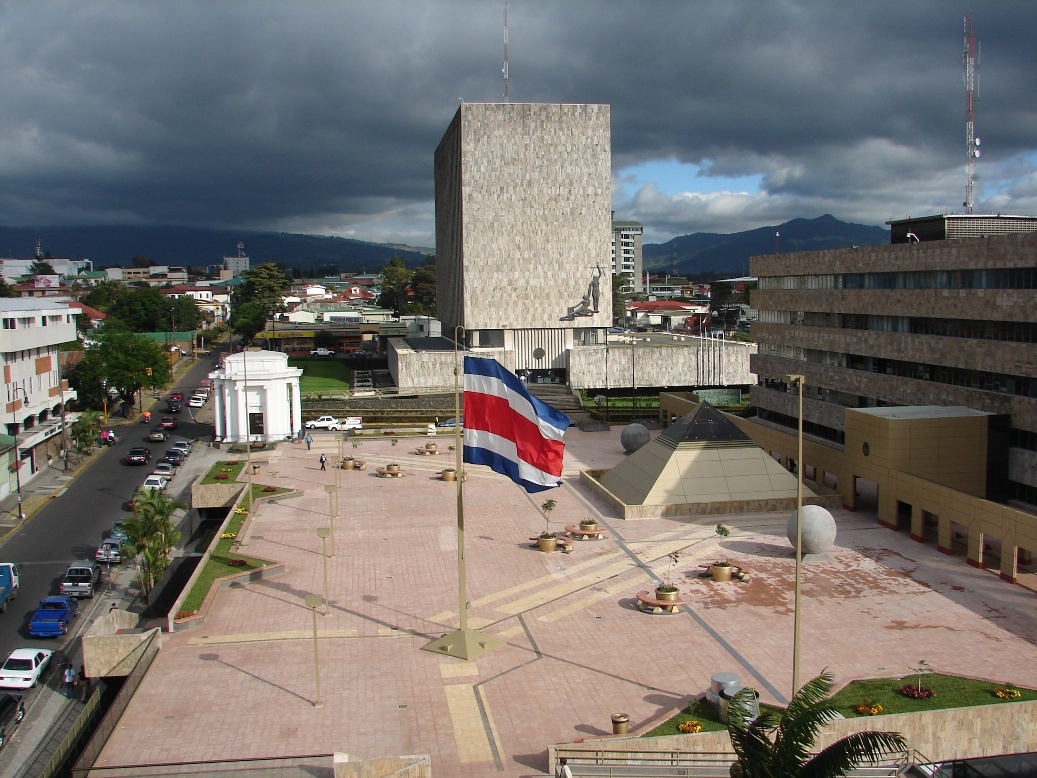 (274-PLA-2017/26-EST-2017)Enero, 2017ÍNDICEPRESENTACIÓN.........................................................................................................................11.	INSUMOS, DOTACIÓN Y GRADO DE UTILIZACIÓN............................................3	1.1	Porcentaje del gasto de la justicia respecto del gasto público................................. 31.2	Porcentaje del gasto en justicia respecto del producto interno bruto (PIB).......... 41.3	Porcentaje del presupuesto devengado respecto del presupuestado………………61.4	Costo medio de los casos terminados......................................................................... 71.5	Porcentaje del costo administrativo y jurisdiccional respecto del costo de la justicia.......................................................................................................................... 81.6	Porcentaje del gasto dedicado a pago de personal...................................................101.7	Gasto en justicia por habitante (en colones y dólares).............................................111.8	Cobertura en kilómetros cuadrados por Jueza y Juez.............................................121.9	Juezas y jueces por 100 mil habitantes......................................................................131.10	Personal auxiliar por 100 mil habitantes...................................................................131.11	Fiscalas y fiscales por 100 mil habitantes..................................................................141.12	Defensoras y defensores públicos por 100 mil habitantes........................................142.	LITIGIOSIDAD Y CARGA DE TRABAJO..................................................................152.1	Casos entrados por 100 mil habitantes.......................................................................152.2	Asuntos entrados en primera instancia por Jueza y Juez........................................172.3	Tasa de crecimiento de los asuntos registrados.........................................................172.4	Carga de trabajo por Jueza y Juez de primera e instancia superior.......................182.5	Razón de congestión en primera instancia.................................................................202.6	Tasa de apelación  (no penal).......................................................................................222.7	Tasa de apelación de sentencia.....................................................................................232.8	Distribución porcentual de los asuntos entrados por materia (1° instancia)….......232.9	Abogadas y Abogados por 100 mil habitantes............................................................253.	PRODUCCIÓN, PRODUCTIVIDAD..............................................................................263.1	Asuntos resueltos por juezas y jueces de primera instancia.................................. 263.2	Asuntos resueltos por Juezas y jueces de segunda instancia................................. 263.3	Sentencias por Jueza y Juez de primera instancia................................................. 273.4	Tasa de sentencia....................................................................................................... 283.5	Tasa de conciliación...................................................................................................293.6	Porcentaje de asuntos de resueltos por conciliación (Juzgados Penales)............. 303.7	Porcentaje de asuntos sobreseídos por cumplimiento de la conciliación como medida alterna en los juzgados penales………………………………………….. 313.8	Porcentaje de asuntos sobreseídos por cumplimiento de plazo de suspensión del proceso a prueba como medida alterna en los juzgados penales……………….. 323.9	Porcentaje de asuntos sobreseídos por prescripción en los juzgados penales…. 334.	DURACIÓN Y DILACIÓN............................................................................................354.1	Tasa de pendencia y tasa de resolución................................................................... 354.2	Casos pendientes por Jueza y Juez de primera y segunda instancia.................... 374.3	Duración promedio de juicios fallados con sentencia............................................. 395.	CALIDAD DEL SERVICIO........................................................................................... 44Tasa de revocación en apelación.............................................................................. 45Porcentaje de casos anulados en apelación............................................................. 465.3	Porcentaje de asuntos declarados con lugar en apelación en los tribunales de apelación penal........................................................................................................... 475.4	Número de gestiones (quejas) de los usuarios......................................................... 476.	FISCALÍA........................................................................................................................ 506.1	Tasa de denuncias por delito ingresadas al Ministerio Público…………………..506.2	Tasa de acusación Penal…..………………………….............................................. 516.3	Tasa de expedientes nuevos de menores de 18 años…………………………….....527.	SISTEMA PENITENCIARIO........................................................................................ 547.1	Tasa de condenatoria y tasa de absolutoria............................................................ 547.2	Edad promedio de las personas condenadas........................................................... 558.	SEGURIDAD CIUDADANA..........................................................................................578.1	Tasa de criminalidad................................................................................................. 578.2	Tasa de víctimas por homicidio doloso.................................................................... 588.3	Tasa de víctimas por secuestro extorsivo................................................................. 598.4	Tasa de delincuencia.................................................................................................. 608.5	Tasa de denuncia por hurto...................................................................................... 618.6	Tasa de denuncia por robo....................................................................................... 628.7	Tasa de muerte por arma de fuego.......................................................................... 638.8	Tasa de víctimas por accidentes de tránsito............................................................ 649.	VIOLENCIA DOMÉSTICA  Y GÉNERO................................................................... 669.1		      Porcentaje de denuncias relacionadas con la Ley de Penalización de la Violencia Contra la Mujer (LPVCM) …………………………………………...…...................... 669.2		       Porcentaje de casos terminados por la Ley de Penalización de la Violencia Contra la Mujer (LPVCM) en Juzgados Penales………………………………………………679.3        Porcentaje de casos terminados por la Ley de Penalización de la Violencia Contra la Mujer (LPVCM) en Tribunales Penales……………………………………………689.4	Tasa de denuncia por violencia intrafamiliar/familiar………………………………699.5	Total de casos terminados en los juzgados competentes en materia de Violencia Doméstica……………………………………………………………………………….7010.	PENAL JUVENIL…………………………....................................................................7110.1	Tasa de menores acusados de infringir a Ley Penal Juvenil................................. 7210.2	Tasa de hombres menores acusados de infringir a Ley Penal Juvenil................. 7210.3	Tasa de mujeres menores acusadas de infringir a Ley Penal Juvenil.................. 7310.4	Tasa de menores sentenciados…………………………………………………...... 7310.5	Porcentaje de sentencias condenatorias y porcentaje de sentencias absolutorias en menores …………………………………………………………………….………..7410.6	Porcentaje de sentencias condenatorias según sexo de los menores…..….………7510.7	Tasa de menores condenados.………………………………………………….........7610.8	Tasa de condenada juvenil….………………………………………………….........7710.9	Edad promedio de los menores condenados.…………………………………...... 7810.10	Tasa de menores condenados por homicidio.…………………………………......7910.11	Tasa de menores condenados por robo……..…………………………………......8010.12	Porcentaje de desestimaciones dictadas a menores por los juzgados penales juveniles…………………………………………………………..………...……......8110.13	Porcentaje de menores sobreseídos por prescripción en los juzgados penales juveniles……………………………………………………………………………...8210.14	Porcentaje de menores sobreseídos por cumplimiento de la conciliación como medida alterna en los juzgados penales juveniles………………………………....8310.15	Porcentaje de menores sobreseídos por cumplimiento de la suspensión del proceso a prueba, como medida alterna en los juzgados penales juveniles….....................8410.16	Duración promedio de casos fallados con sentencia………………………..….......85INDICADORES........................................................................................................................... 86DIMENSIÓN DE LOS INDICADORES....................................................................................94GLOSARIO..................................................................................................................................131PRESENTACIÓNEste documento forma parte de los objetivos propuestos por la Sección de Estadística de la Dirección de Planificación y sirve como insumo para analizar la gestión judicial, así como en la toma de decisiones. En esta edición se han plasmado 108 indicadores, distribuidos en 10 campos temáticos. Para cada uno de ellos se incorpora un análisis descriptivo, ello como forma de facilitar el conocimiento de la persona usuaria. Este compendio abarca el período 2011-2015.Como parte del diagnóstico que se realiza continuamente, se ha decidido prescindir del indicador “porcentaje de denuncias terminadas por la Ley de Penalización de la Violencia Contra las Mujeres (LPVCM)” y en su defecto se ha incorporado los siguientes: “porcentaje de casos terminados en los juzgados penales por la Ley de Penalización y Violencia contra Mujeres (LPVCM)” y “porcentaje de casos terminados en los tribunales penales por la Ley de Penalización y Violencia contra Mujeres (LPVCM)”, lo cual permite visualizar lo que efectivamente se está juzgando.Los resultados, así como la dimensión de cada indicador, se presentan en el anexo del informe; estos se basan en los formularios estadísticos que presentan los despachos y oficinas del Poder Judicial, por lo que resulta trascendental que la información que se recibe y procesa seacertera. Además, se incorpora un glosario con la definición de términos que permiten un entendimiento de los indicadores descritos.Este Compendio fue desarrollado por los licenciados Freddy Chavarría Chaves, Gustavo Chen Quesada, Juan Pablo León Cerdas y por el Master Manuel Sotomayor Solano, profesionales de la Sección de Estadística, para lo cual se contó con aportes de la Sección de Planes y Presupuesto de la Dirección de Planificación, la Contraloría de Servicios y el Departamento Financiero Contable, dependencias que aportaron información valiosa que sirvió de insumo para su elaboración.	Ana Ericka Rodríguez Araya, Jefa a.iNacira Valverde Bermúdez,  Directora a.i.	Sección de Estadística	Dirección  de PlanificaciónNVB/Aera/amc1. 		INSUMOS, DOTACIÓN Y GRADO DE UTILIZACIÓNEn este campo temático se conglomeran 14 indicadores, los cuales ofrecen un panorama acerca de la trascendencia de la justicia dentro de la economía nacional, así como la distribución del personal de justicia de acuerdo con la población del país.1.1	Porcentaje del gasto de la justicia respecto del gasto públicoLa presencia de este indicador tiene como fin el determinar el peso relativo de los recursos destinados a la Administración de Justicia (costo de la justicia) de acuerdo con lo consignado en el gasto público (gasto del Gobierno Central), según el Ministerio de Hacienda.En el siguiente gráfico se puede observar poca variabilidad en los datos que registra el indicador; sin embargo, los componentes del mismo, registran incrementos año a año, por los que las variaciones dadas se deben a un mayor impulso de una de estas variables. El resultado obtenido para el 2015 es de 6,3%, el cual disminuye en comparación con el año anterior debido a que el crecimiento ocasionado por el gasto público 9,8% es mayor al del costo de la justicia 8,6%. Es necesario tener presente, que dentro del gasto de la justicia se incluyen todas las dependencias que conforman el Ámbito Auxiliar de Justicia, a saber: el Ministerio Público, Defensa Pública, el Organismo de Investigación Judicial, Servicio de Atención a Víctimas y Testigos,  entre otros.1.2	Porcentaje del gasto en justicia respecto del producto interno bruto (PIB)En los últimos tres años, este indicador presenta un crecimiento continuo; además, de exteriorizar variaciones pequeñas. Al igual que el indicador anterior, los cambios suscitados se deben a que la variación del gasto de justicia en estos años es mayor que el crecimiento mostrado por el PIB. Es importante señalar, según lo expuesto por el Banco Central que las cifras dadas para el PIB durante el 2014 y 2015 son de carácter preliminar.En el siguiente gráfico se puede observar la tendencia seguida por la variable “gasto en justicia”, donde se advierte el crecimiento continuo de esta variable. Es relevante destacar que para la asignación de estos montos se toma en cuenta los cambios inflacionarios, pues es un elemento que interviene en la producción bienes y servicios.  1.3	Porcentaje del presupuesto devengado respecto del presupuestadoEl propósito de este indicador es establecer el peso relativo de lo gastado o devengado en el Poder Judicial respecto de lo presupuestado, lo cual permite verificar la magnitud de lo que efectivamente se ha utilizado en la contratación o consumo de bienes y servicios.Para el 2015, se tiene un porcentaje de ejecución de 92,2%, siendo este cumplimiento el más bajo de los últimos años; no obstante, esta institución ha mostrado esfuerzos para que el uso de los recursos asignados se asigne de manera transparente y adecuado en la administración de justicia. Igualmente se debe considerar los recursos presupuestarios no devengados, los cuales son producto de plazos de entrega que trascienden a otro año presupuestario, incrementos de costo de vida menores al monto presupuestado, entre otros.1.4	Costo medio de los casos terminadosLa fórmula utilizada en el cálculo de este indicador es: total del costo de la justicia entre el total de casos terminados, independientemente de la materia y de la instancia. En el 2015 se consigna un incremento de 10,5% respecto del año anterior del costo medio de los asuntos terminados, al pasar de ¢555.858,5 en el 2014 a ¢614.385,2 un año después. Este incremento es consecuencia de la variación originada en el costo de la justicia versus el aumento registrado en el volumen de los expedientes o casos terminados.Ahora, en la gráfica que a continuación se muestra, se puede observar la evolución del costo medio de los casos terminado convertidos a dólares, ello con el fin de descartar aquellos efectos inflacionarios y de devaluación(), con lo cual se podría hacer comparaciones entre diferentes países. En lo que respecta el 2015, el costo medio en dólares es de $1.162,6, esto según el tipo de cambio utilizado por el Banco Central de Costa Rica al 1 de julio de ese año, y que para este caso es de ¢528,47.Para este año, el costo medio en dólares se ve afectado positivamente, por cuanto el tipo de cambio disminuye al pasar de ¢537,48 en el 2014 a ¢528,47, lo que conlleva a un incremento del indicador.1.5	Porcentaje del costo administrativo y jurisdiccional respecto del costo de la justiciaEl cálculo del primer indicador se realiza al dividir el costo administrativo entre el costo de la justicia y para este caso se basa en el presupuesto ejecutado al 31/12/2015. Los valores obtenidos en el último quinquenio para este indicador varían entre 19,3% y 19,9%, lo que evidencia cambiospequeños en este período.El otro indicador se calcula mediante la relación de las variables costo jurisdiccional y costo de la justicia, la cual registra para el 2015 un 35,5%, siendo este dato el más alto de los últimos cinco años; además se establece que porcentaje del costo de la justicia se destina al área jurisdiccional.   1.6	Porcentaje del gasto dedicado a pago de personal Los valores obtenidos por este indicador muestran variaciones poco relevantes; sin embargo, las cifras absolutas para cada una de las variables que lo conforman, determinan incrementos anuales, por lo que el cambio que pueda experimentar es debido al peso que en mayor medida pueda tener alguna de estas variables. Para el 2015, un 88,4% del costo de la justicia es dedicado al pago del personal.1.7	Gasto en justicia por habitante El costo en justicia sobre la población total es la fórmula utilizada para calcular este indicador, el cual consigna para el 2015 un monto de ¢76.026,6. Esta cifra se incrementa en un 7,3% a lo reportado un año antes, ello por cuanto el costo en justicia crece más aceleradamente que el factor poblacional. Con el fin de que el dato sea comparable, se elimina el efecto de devaluación al convertir el monto dado en colones a dólares. El tipo de cambio que se utiliza es el de ¢528,47, al 1 de julio de 2015, dando como resultado un valor de $143,9.1.8	Cobertura en kilómetros cuadrados por Jueza o JuezEl cálculo de este indicador se realiza al dividir la superficie (en kilómetros cuadrados) del país entre el número de juezas y jueces.Con el incremento de los jueces año con año, se ha ido minimizando el área territorial que debe cubrir cada persona juzgadora. Así, en el 2015 el área que debía cubrir cada jueza o juez es de 41,3 kilómetros cuadrados, siendo que un año antes era 42,9, lo que sugiere una mejora en beneficio de la población en general.1.9	Juezas y jueces por 100 mil habitantesEl personal juzgador nombrado de manera ordinaria en el 2015 llega a 1.236, sea 45 más que en el año anterior,  lo que presupone un mayor nivel resolutivo en comparación con lo logrado en el 2014; no obstante, el volumen de asuntos resueltos en el 2015, sin descontar las incompetencias (605.022), es menor que lo que se terminó un año antes (610.430). Este indicador establece que para el 2015 hay nombrados 26 jueces o juezas por cada 100 mil habitantes.  En el siguiente gráfico se muestra la tendencia seguida por este indicador y los tres siguientes. 1.10	Personal auxiliar por 100 mil habitantesLa cantidad de personal auxiliar que colabora en la labor que realizan las juezas y jueces ha venido creciendo año con año;no obstante, las variaciones dadas es se deben principalmente al efecto poblacional. Así, en el 2015 el indicador señala que existen aproximadamente 55 personas auxiliares por cada 100 mil habitantes.1.11	Fiscalas y Fiscales por 100 mil habitantesEl cálculo para este indicador  determina que en el 2015 hay 11,3 fiscalas o fiscales por cada 100 mil habitantes, las cuales se encargan de impulsar el litigio como parte acusatoria.1.12	Defensoras y Defensores públicos por 100 mil habitantesEn lo que a la defensoría pública se refiere, se registran aproximadamente 9.5 defensoras o defensores por cada 100 mil habitantes.   Es importante señalar, que en estos últimos cuatro indicadores, las variables que se utilizan para su cálculo han venido creciendo en el transcurso de los años, ello como parte del compromiso del Poder Judicial con la ciudadanía en general.2. 		LITIGIOSIDAD Y CARGA DE TRABAJOEn este apartado se examina el comportamiento de nueve indicadores judiciales, mediante los cuales se pretende diagnosticar la posibilidad y la disposición, por parte de la población nacional, para acudir a los servicios del sistema judicial, en la resolución de sus conflictos. Asimismo, se resume la situación de los procesos interpuestos por la ciudadanía, ante el Poder Judicial de  de Costa Rica, en busca de una justicia pronta y cumplida.2.1	Casos entrados por cada 100 mil habitantesEl cálculo de este indicador no considera el efecto de las incompetencias. Por lo tanto, su análisis se basa en la entrada neta en los despachos judiciales de primera instancia, que conocen las materias Civil, Agraria, Familia, Contenciosa Administrativa, Penal, Trabajo, Contravencional, Tránsito, Pensiones Alimentarias, Penal Juvenil, Violencia Doméstica,  Constitucional y Notarial. Los resultados contenidos en el siguiente gráfico evidencian una pequeña baja en el cálculo actual, que llegó a 12.631, manteniéndose una cierta estabilidad desde el año 2012.   De esta manera, durante el 2015 se presentaron unos 12.631 expedientes a la corriente judicial, por cada 100.000 habitantes.  2.2	Asuntos entrados en primera instancia por Jueza o por Juez Este indicador considera los procesos que ingresan por primera vez a la esfera judicial, una vez deducidas las incompetencias y que le conciernen a cada Jueza o a cada Juez. No obstante, la mayor asignación de recurso humano profesional en los despachos ha provocado que este indicador persista con su tendencia decreciente en los últimos años.Para este último período, se registra un cociente de 571 casos entrados por Jueza o por Juez, en primera instancia. 2.3	Tasa de crecimiento de los asuntos registrados Para la obtención de este indicador se utiliza la carga de trabajo; es decir, la sumatoria del circulante inicial, así como de los casos ingresados por primera vez,  los casos reentrados y la apertura de testimonios de piezas.En esta oportunidad, la carga de trabajo asignada a las juezas y a los jueces se incrementó en un 1,6% en comparación con el registro asociado al 2014, variable que resulta de extrema importancia, por cuanto refleja el volumen de trabajo por resolver, siendo éste el crecimiento relativo más moderado de los últimos períodos (en el 2012 se decretó una reducción de 3,6%). 2.4	Carga de trabajo por Jueza y/o por Juez en instancias primera y superiorPara la primera instancia, el cálculo de este indicador considera algunas variables tales como: el circulante inicial (casos pendientes de años previos), los casos entrados, los casos reentrados y la apertura de testimonios de piezas, además del recurso profesional asignado a los despachos judiciales.   Este indicador llegó a 1.608 procesos judiciales por Jueza o por Juez durante el 2015, mostrando una baja, pero sin definir un patrón estable en el último quinquenio. Por su parte, el indicador relacionado con la instancia superior se calculó ahora en 180, exteriorizando una tendencia hacia la baja, aunque con variaciones muy discretas en el último bienio. 2.5	Razón de congestión en primera instanciaLa razón de congestión mide el grado de saturación o de retraso en los despachos judiciales, en cuyo cálculo se divide la carga de trabajo entre el total de asuntos resueltos durante un año en particular. Es importante señalar que esta operación toma en cuenta la etapa de ejecución de los expedientes.La forma de interpretar este indicador es la siguiente:“Si la razón de congestión es mayor a 1 (uno), existe congestión en un despacho,  materia o sistema judicial. Si la razón de congestión es igual a 1 (uno), no se registra congestión, lo cual implica que se le ha aplicado trámite a todos los procesos ingresados y pendientes en el período estudiado; esto significa que no existen casos pendientes para el año entrante. También es importante indicar que la razón de congestión no puede arrojar valores negativos.  La interpretación de este resultado refiere el número de veces necesario, de los casos que un órgano judicial debe resolver en un año específico, para que no acuse congestión en su carga de trabajo. En otras palabras, si la razón de congestión de un despacho es “n”, entonces tuvo que tramitar “n” veces de lo que resolvió en el período, para conseguir la no saturación. Para el caso concreto del 2015, se obtuvo una razón de congestión de 2,97, lo cual implica que si los despachos judiciales de primera instancia hubiesen atendido casi el triple de lo diligenciado en este año, no se registraría saturación alguna. Asimismo, se confirma la gran estabilidad mostrada por este indicador en los últimos años, a pesar de que en algunas materias el impulso de los asuntos no depende de la gestión exclusiva del personal de los despachos, sino del interés de las partes involucradas en los procesos judiciales. 2.6	Tasa de apelación (materias no penales)Este indicador se propone para efectos de determinar la disconformidad de las personas usuarias, ante las resoluciones dictadas en las dependencias de primera instancia, con lo cual procuran, mediante la apelación del fallo, que el despacho de instancia superior revoque, enmiende o anule lo resuelto en la instancia previa. En específico, su cálculo se establece al dividir los casos entrados en instancia superior (sin considerar la materia Penal), respecto al número de sentencias dictadas en primera instancia (no se incluye lo dictaminado en las materias Penal y Penal Juvenil). La información evidenciada en el siguiente gráfico señala un comportamiento completamente oscilante, alcanzando su valor actual en 12,0.2.7	Tasa de apelación de sentencia (materia Penal)Este indicador refiere el nivel de inconformidad de las personas usuarias, en los procesos fallados con sentencia en los Tribunales Penales. Su cálculo se deduce del cociente de los recursos ingresados en los tribunales de apelación de sentencia penal, entre la cantidad de sentencias dictadas en los tribunales penales de primera instancia. El resultado de este indicador se obtuvo en 25,6 para el presente período, lo cual denota la segunda baja anual consecutiva. Sin embargo, se debe advertir que el seguimiento estadístico de este indicador apenas contempla su cuarto valor anual. 2.8	Distribución porcentual de los asuntos entrados por materia (en primera instancia)Las representaciones porcentuales de los casos entados en las materias Penal, Civil y Tránsito de primera instancia continúan siendo las de mayor relevancia en los últimos años, con el 27,7%, 23,9% y 11,9% respectivamente, en el presente año. Asimismo, la segregación en materia Civil establece que el 2,2% de los casos se refieren a demandas ordinarias y el 21,8% a litigios tramitados bajo la modalidad de cobro judicial. Por su parte, las materias Penal Juvenil, Agraria y Notarial se caracterizaron por exhibir los porcentajes más moderados en este sentido, con el 1,4%, 0,5% y 0,1%, en ese orden. En la parte introductoria del Anuario Estadístico Judicial del 2015 se desarrollará con mayor detalle esta temática.  2.9	Abogadas y abogados por cada 100 mil habitantesEste indicador exterioriza la cantidad de abogadas y de abogados existentes en el país, que se encuentran en condición activa al servicio de la población.Esta información permite medir el acceso de las posibles personas usuarias a este tipo de profesionales, con la especialidad en la rama del Derecho. Las cifras ilustradas en el siguiente gráfico expresan una pequeña reducción en el cálculo, obtenido ahora en 482profesionales por cada 100.000 habitantes, provocado por la disminución del recurso humano activo y por el incremento del tamaño de la población nacional.  Con ello, se interrumpe la tendencia creciente de los últimos períodos, mostrada por este indicador. 3. 		PRODUCCIÓN, PRODUCTIVIDADEste campo temático se constituye por nueveindicadores, que reflejan la efectividad del trabajo o la producción lograda, así como el grado de utilización de los insumos destinados al proceso de administración de la justicia, además de medir la gestión o el desempeño de los diferentes órganos jurisdiccionales.  De seguido se describen los resultados más recientes, en función de los resultados acaecidos en el último quinquenio. 3.1	Asuntos resueltos por jueza y/o por juez en primera instanciaPara el cálculo de este indicador se utiliza el número de procesos terminados o salidos en primera instancia, dividido entre la cantidad de juezas y/o de jueces.En el 2015 la Tasa asuntos resueltos por jueza y/o por juez en primera instancia resultante disminuye lo que suspende la leve tendencia al crecimiento apreciada del 2012 al 2014. Como se muestra en el gráfico N° 20 siguiente, en este año se terminaron 541 asuntos por juez o jueza, cifra disminuida respecto al resultado del 2014 cuando era de 568; esto es la tasa del 2015 es 27 asuntos terminados menos por juez o jueza que el 2014.3.2	Asuntos resueltos por jueza y/o por juez en segunda instanciaLa fórmula de este indicador es análoga a la del inciso anterior, con la diferencia de contabilizar los asuntos y el personal asignado en las oficinas de segunda instancia. Continua la tendencia a la baja en el volumen de demandas fenecidas por juez o jueza de segunda instancia. Como se  aprecia de la gráfica siguiente en el 2012 esta relación estadística alcanzó el nivel más alto de los últimos cinco años con 186 asuntos de segunda instancia terminados per cápita, valor que irá bajando en los siguientes años hasta llegar al 2015 cuando se reportaron 120 casos de segunda instancia terminados por juez o jueza. 3.3	Sentencias dictadas por Jueza y/o por Juez en primera instanciaEs el resultado de dividir la cantidad de sentencias emitidas en primera instancia, entre el número de juezas y/o de jueces que atienden estos asuntos. En el 2015 aumenta levemente la cantidad de sentencias dictadas en primera instancia por juez o jueza competente, no obstante, el nivel alcanzado se encuentra por debajo del reporte del 2013. En este año se dieron 135 sentencias de esta naturaleza por profesional, cuatro más por juzgador o juzgadora que la cifra del 2014, cuando se alcanzó una razón de 131 resoluciones por profesional y 33 sentencias per cápita menos que lo dictado en el 2013 cuando se dictaron 168 sentencias por persona funcionaria.   3.4	Porcentaje de sentenciasEste indicador se deriva del cociente de las sentencias dictadas, que dan por terminado el expediente, entre el total de asuntos fenecidos. Congruente con lo descrito en el apartado anterior, el peso relativo de las sentencias respecto al volumen de resolución general aumenta en este año respecto al inmediatamente anterior. –durante el 2015 el dictado de sentencias representó una cuarta parte (25%) de lo resuelto en ese mismo período, porcentaje que es dos puntos porcentuales respecto al resultado del 2014 como se muestra en el siguiente gráfico. No obstante, tal incremento no fue suficiente para alcanzar el nivel reportado del 2013 cuando poco más de un 30% de lo resuelto en primera instancia eran sentencias.3.5	Tasa de conciliaciónEste indicador es el resultado de dividir el volumen de resoluciones dictadas por conciliación entre el volumen de asuntos resueltos. Esto para todas las materias competencia del Poder Judicial costarricense.El peso relativo de la conciliación en Costa Rica ha atravesado por varios momentos desde el punto de vista estadístico. En los primeros cinco años de este milenio (2000-2004), el porcentaje de conciliaciones se presentaba relativamente estable alrededor de poco más del 2% (2,14%) para dar un salto del nivel en el 2005 para mantener también un comportamiento estadístico de relativa estabilidad hasta el 2011 pero alrededor del 4,8%. A partir del 2012 inicia un proceso de fuerte incremento hasta llegar al 2013 cuando se registró en valor más alto (8,4%), punto que no pudo sostener en los dos siguientes años; en el 2014 cayó al 6,2% y en el 2015 al 5,9%. Este último patrón se muestra en el siguiente grafico estadístico3.6	Porcentaje de asuntos resueltos por conciliación (Juzgados Penales)El indicador expuesto en el presente apartado, se refiere al contexto exclusivo de los juzgados competentes en materia Penal. Continúa la tendencia alcista del peso relativo de la conciliación dictaminada en los Juzgados penales. Como se muestra en la gráfica estadística siguiente en el 2011 esta conciliación apenas superaba el 1%, porcentaje que irá creciendo en los siguientes años hasta llegar a ser el 3,1% en el 2015. Estos niveles históricos alcanzados por el instituto aplicado en materia penal están muy por debajo de los alcanzados y comentados en el apartado anterior. 3.7	Porcentaje de asuntos sobreseídos por cumplimiento de la conciliación como medida alterna en los juzgados penalesEste indicador relaciona el volumen de asuntos en los cuales aconteció la “extinción de la acción penal por cumplimiento de la conciliación” y el total de sobreseimientos definitivos dictados en un período.Es congruente que el valor de este indicador siga una tendencia creciente como la descrita en el apartado anterior. Así, en el 2010 poco más de una décima parte (10,5%) de los sobreseimientos definitivos dictados en el conjunto de los juzgados penales costarricenses lo eran por cumplimiento de una conciliación, porcentaje que subirá en cada año siguiente hasta alcanzar el 14,1% en el 2015.3.8	Porcentaje de asuntos sobreseídos por cumplimiento del plazo de suspensión del proceso a prueba como medida alterna en los juzgados penalesEste indicador se obtiene de dividir el volumen anual del “cumplimiento del plazo de suspensión del proceso a prueba” entre el total de sobreseimientos definitivos dictados, en los juzgados penales.   La suspensión del proceso a prueba es otra de las medidas alternas instituidas en el proceso penal costarricense para encontrar una solución alterna al conflicto. El finiquito produce el dictado de un sobreseimiento definitivo, siempre y cuando se cumplan las condiciones o requisitos establecidos en cada caso.Este año se interrumpe la tendencia creciente que se venía dando desde el 2011. Según se muestra en la siguiente gráfica, este indicador pasó de 5,3% en el 2011 al 8,9% en el 2014 pero doce meses después cae al 7,7%; esto es, el resultado del 2015 es poco más de dos puntos porcentuales menor al calculado para el año inmediatamente anterior. No obstante, lo anterior no se puede saber por el momento si está aconteciendo un cambio de tendencia (hacia la baja o la estabilidad) o por el contrario luego se retomará la senda del crecimiento. Por eso que se indica que se da una interrupción de la tendencia anterior.  3.9	Porcentaje de asuntos sobreseídos por prescripción en los juzgados penalesLa prescripción es el momento en el cual se ha vencido cierto plazo, tras la comisión de la infracción, sin que el procedimiento penal se dirija o se reanude contra el culpable. Es uno los supuestos de extinción de la acción penal que limita la potestad punitiva del Estado, dado que se extingue la posibilidad de investigar un hecho criminal y, con ello, la responsabilidad del supuesto autor o autores del mismo. Es un obstáculo tanto para el ejercicio de la acción como para el enjuiciamiento y por lo tanto para la ejecución de una condena penal. Este porcentaje es el resultado de dividir el volumen anual de asuntos sobreseídos por prescripción entre el total general de causas sobreseídas.Aunque con menor velocidad, este año continúa la tendencia hacia la baja de este indicador. Como se muestre en el siguiente gráfico el porcentaje de prescripción alcanzó el nivel más alto de los últimos cinco años en el 2012 cuando el 14,9% de los sobreseimientos dictados en ese año lo eran en asuntos prescritos. En los siguientes años el peso relativo de las prescripciones dentro del universo de sobreseimientos se reduce hasta llegar al 6,7% en el 2015. Así en cuatro años se ha rebajado en más de la mitad la frecuencia relativa de los sobreseimientos por prescripción. 4. 		DURACIÓN Y DILACIÓNEste campo temático está constituido por 32 indicadores, estos permiten tanto a la persona  usuaria interna como externa conocer el tiempo promedio que debe transcurrir en la atención de un proceso en las diferentes instancias, así como, mostrar un panorama acerca de la carga de trabajo pendiente por instancia y por jueza o juez al concluir el año.  También, los porcentajes de Pendencia y Resolución evidencian el movimiento de los expedientes en los despachos.4.1	Porcentajes de pendencia, de resolución e inactividadEl porcentaje de pendencia es el peso relativo tenido por los asuntos que ya iniciaron su tramitación pero que aún no se dan por terminados definitivamente respecto a la carga de trabajo. Por su parte, el porcentaje de resolución indica el peso relativo de los expedientes resueltos respecto a la carga de trabajo y el porcentaje de inactividad o abandono determina el peso relativo de los asuntos inactivos o abandonados en un periodo definido respecto a la carga de trabajo inicial (Activo inicial más ingreso nuevo y el reingreso de asuntos); se debe recordar que los asuntos inactivos o en estado de “ abandono” son producto de la depuración de casillas trimestral que se realiza en el despacho.Es importante señalar que estos dos indicadores deben compararse en forma conjunta, dado que dentro del sistema judicial un asunto o está terminado o se encuentra en trámite (normal o en inactividad). Así, un expediente para poder ser descontado del circulante, debe recibir una resolución o una sentencia de fondo que ponga fin al proceso. En este contexto, es atinente especificar que esto resultados se deben multiplicar por 100 al tratarse de porcentajes.En este punto hay que hacer varias aclaraciones que ayudarán a su interpretación y utilización.En primer lugar, es necesario tener presente que las materias Civil, Agraria, Contencioso Administrativa, Familia y Pensiones Alimentarias, finiquitan o excluyen de sus pendientes una serie de expedientes por “abandono o inactividad”, que son descontados del circulante del despacho, pero pueden reactivarse en el circulante cuando se presente una nueva gestión. Esto produce que al sumar los indicadores de Pendencia y Resolución para estas materias no del 100%. Las materias Laboral, Contravencional, Tránsito, Violencia Doméstica, Penal, Constitucional y Notarial, cierran su balance por fórmula matemática, sea necesariamente todos los expedientes descontados del circulante tienen una resolución que justifica esa acción, razón por la cual la suma de los indicadores debe dar 100%.En los últimos cuatro años los porcentajes de Pendencia y Resolución se han mantenido relativamente constantes. Como se puede constatar en el gráfico siguiente, desde el 2013 alrededor del 57% de los asuntos que componen la carga de trabajo en el Poder Judicial Costarricense se encuentran en trámite, patrón que se aleja de los niveles inferiores calculados para antes de ese año. El porcentaje de resolución desde el 2013 ronda el 33%, cuya interpretación iría en la línea referente a que cerca de un tercio de la carga de trabajo del Poder Judicial Costarricense es resuelta cada año. El porcentaje de inactividad ha rondado el 10% esto es, cerca de una décima parte de la carga de trabajo de la institución se encuentra en estado de inactividad en las materias cuyo proceso depende del impulso de parte.4.2	Casos pendientes por Jueza y Juez de primera y segunda instanciaEste indicador es el resultado de dividir del circulante al final de un período, entre el número de juezas y jueces que integran las instancias permitiendo conocer la cantidad de expedientes por juez o jueza pendientes de trámite definitivo al final de un año.Con el dato de finales de este año se registra un incremento en el volumen de casos pendientes por profesional de primera instancia que había tenido una baja en el 2014. Como se puede apreciar en la gráfica siguiente, en el inicio del periodo bajo estudio el volumen de circulante por juez o jueza era de 816 expedientes, cifra que irá creciendo en las siguientes fechas homólogas hasta llegar a 932 asuntos por juez o jueza al 31 de diciembre de 2013 para caer el año anterior a 900 expedientes y como se recalcó para el corriente, incrementar una vez más a 920 el circulante al finalizar. Este último valor, aunque no resulta muy positivo, no indica el inicio de un cambio de tendencia o si responde a una coyuntura específica por dos razones, a saber, el monto del incremento es pequeño y ubica el resultado final en un punto intermedio entre los cálculos realizados para el 2013 y el 2014.Por otro lado, y como se muestra en el gráfico anterior, si bien se produce un leve incremento de lo pendiente al finalizar el 2015 y que registra la cantidad más significativa de los últimos 4 años en la instancia superior por juez o jueza, este no es fuerte. Ese leve repunte podría justificarse por el patrón antes descrito para la primera instancia, esto es, al incrementarse el circulante de primera instancia por juez o jueza, de finales del 2015 respecto al reportado en el final del 2014, decrece (aunque en menor proporción) el ingreso de apelaciones ante instancias superiores, donde se nota que a pesar de que si se registra un alza en el número del circulante para el 2015, es menor al que se dio en el 2013-2014. En este punto, se debe recordar que la reducción del indicador en primera instancia se debe al incremento resolutivo de este año como lo indica el incremento del Porcentaje de Resolución comentado en el apartado anterior; así, si crece el volumen de finiquito en primera instancia aumentará la cifra de apelación.4.3 	Duración promedio de juicios fallados con sentencia En el cálculo de la duración, se consideran solo los casos ordinarios fallados con sentencia (juicio o conciliación); en este apartado se muestran los datos en materia laboral () y en materia Penal ().Materia Laboral de primera instancia: Históricamente, existe una marcada diferencia entre lo que dura un proceso en materia laboral dependiendo si este es resuelto con sentencia por los juzgados de trabajo competentes en mayor cuantía o, si por otro lado, lo son por la vía de menor cuantía laboral. Como se ha logrado determinar, en los despachos de menor cuantía laboral las duraciones son aproximadamente tres veces menos que en un despacho de mayor cuantía; para el 2015 en los despachos de mayor cuantía se duró 22 meses con 2 semanas (un mes menos que el ejercicio del 2014) mientras que, en los despachos de menor cuantía la duración fue 8 meses con 2 semanas obteniéndose la misma duración para el 2014.  A continuación, se presenta gráficamente las tendencias por instancia para cada uno de los años desde el 2011, y que fueron expuestos anteriormente:Materia Penal (hasta etapa de juicio):Si bien en el 2015, se da una pequeña disminución de lo que se dura en materia penal con respecto a lo registrado en el 2014, en términos generales, este indicador se ha mostrado relativamente constante. Como se muestra en la siguiente gráfica, a lo largo del último quinquenio la duración promedio anual ha oscilado en un intervalo que va de los 20 meses con 1 semana en el 2012 a 22 meses como máxima duración registrada para el año anterior, provocando un rango de variación de 1 mes y tres semanas para el periodo bajo estudio; y donde el indicador del 2015 disminuyo a 21 meses, un mes menos que en el 2014.En materia Agraria, se observa un repunte importante de 9 meses con 1 semana en el 2015 respecto al 2014, el monto de la duración promedio no sufre cambios de importancia.  Esto ocurre también en materia de Familia con una leve disminución de una semana para este año respecto al ejercicio del año inmediatamente anterior. En materia Tránsito, la disminución es de 1 semanas al pasar de 5 meses con 1 semanas del 2014 a 5 meses doce meses después mientras que en lo Contravencional aumenta la duración a 5 meses con 3 semana en este año, dos semanas más que el cálculo del 2014 cuando se reportó una duración de 5 meses 1 semanas. A continuación, se presenta el desglose comparativo para los años 2014-2015 de las duraciones registradas para cada una de las materias:Del cuadro anterior también se exponen resultados para las materias Contenciosa (para el Juzgado y el Tribunal Procesal) y Penal Juvenil (Fiscalias y Juzgados). En materia Contenciosa se reporta un aumento importante en este 2015 respecto al 2014 para el Tribunal Procesal, donde se pasó de una duración promedio de 9 meses y 3 semanas a 12 meses y 2 semanas, esto es una adición al trámite final de dos meses y tres semanas, mientras que en el Juzgado de lo Contencioso Administrativo reporta para el 2015, 15 meses 3 semanas,  el mismo resultado que el registrado para 2014.  En materia Penal Juvenil el tiempo registrado en las fiscalías competentes se mantuvo en 2 meses para ambos años, pero aumenta en el ámbito de los Juzgados Penales Juveniles donde la duración aumentó en dos meses el indicador para ubicarse finalmente en 24 meses 3 semanas. En esta última materia la brecha entre los concluido en el Ministerio Público y los Juzgados competentes es grande, más de 22 meses.De seguido se detalla para los despachos de instancia superior (se incluye la Sala Constitucional), la duración promedio para el bienio 2014-2015, ello con el fin de analizar posibles variaciones entre uno y otro año. En ese sentido, destacan los incrementos de la duración registrada por la Sala Primera y la Sala Constitucional en el trámite de Acciones de Inconstitucionalidad; así como la baja registrada en la Sala Tercera para las instancias de trámite de los procesos de casación y revisión.5. 		CALIDAD DEL SERVICIOLa calidad del servicio prestado por el Poder Judicial, puede ser medida a través de examen de las resoluciones o votos dictados por los despachos de instancia superior. Las oficinas judiciales de instancia anterior emiten resoluciones o sentencias cuyo resultado puede ser apelado ante una o varias instancias superiores en donde se darán dictados confirmando o no lo determinado en la instancia anterior. Cuando una instancia de alzada discrepa sobre lo resuelto en una instancia anterior se emiten resoluciones sustentadas como la revocatoria, la anulación o la declaración con lugar que buscan corregir las eventuales deficiencias del proceso seguido anteriormente. En este apartado, se observan los valores asociados con este tipo de resolución expresados como indicadores estadísticos de la calidad de lo resuelto por las instancias anteriores. Así, un aumento relativo de tales indicadores señala una posible desmejora de la calidad recibida por la persona usuaria de los servicios judiciales y por el contrario al disminuir demarcan mejoras resolutivas en instancias anteriores.No obstante, tal evaluación se hace sobre lo resuelto o con finiquito total sin poder tener una panorámica de lo que acontece en el transcurso de trámite judicial. Para tener un acercamiento a lo acontecido durante el proceso, se complementa la anterior perspectiva con el examen de las gestiones realizadas por las personas usuarias ante la Contraloría de Servicios, quienes plantearan gestiones durante el proceso en el que están involucradas. En este sentido, se presentan los principales patrones estadísticos resultantes de la observación de los indicadores: Tasa de revocación en apelación, Porcentaje de casos anulados en apelación, Porcentaje de asuntos declarados con lugar en apelación en los tribunales de apelación penal, Número de quejas de las y los usuarios y Tasa de Gestiones presentadas ante la Contraloría de Servicios del Poder Judicial (CSPJ). Antes de entrar en los detalles del análisis estadístico de cada indicador es importante señalar que se han efectuado ajustes en la nomenclatura de algunos para lograr una mejor perspectiva inicial de lo que miden sin alterar los elementos que los componen. A continuación, los rasgos de mayor relevancia.Tasa de revocación en apelaciónEste indicador se examina la apelación de resoluciones de primera instancia, esencialmente y cuyo dictamen fue de revocatoria. El procedimiento empleado para su cálculo corresponde a un conteo de la totalidad de revocatorias en la instancia superior, entre el total de apelaciones entradas en esa instancia; el resultado de esta operación de amplifica por 100.   En este 2015, se retorna a la relativa estabilidad que venía evidenciando el indicador obteniendo un valor de 8,1  lo que en relación con el año anterior representa un incremento de medio punto. Como se aprecia en el siguiente gráfico, del 2011 al 2013 la tasa de revocación apenas supera las ocho revocatorias dictadas por cada 100 apelaciones presentadas. Este resultado señala una pequeña disminución resolutiva de la instancia anterior (al menos de los asuntos que fueron apelados) dado el incremento resultante en el indicador para el año en curso.5.2	Porcentaje de casos anulados en apelación Entre las posibles resoluciones que puede emitir un tribunal de instancia superior se encuentra la anulación de lo actuado en primera instancia y este indicador mide el peso relativo del conjunto de anulaciones respecto al volumen de apelaciones resueltas.Este año se registra una constancia en el valor obtenido en este indicador, como se puede observar en la gráfica siguiente, del 2011 al 2013 el indicador iba a la baja lo que pudo en algún momento pronosticar la tendencia hacia una leve reducción en el 2014 también, lo cual no sucedió y se registró un valor del 8.1 anulaciones por cada 100 apelaciones entradas y que se volvió a evidenciar para este año retornando una vez más a la tendencia similar a la mostrada en el 2012 (8,2). 5.3	Porcentaje de asuntos declarados con lugar en apelación en los tribunales de apelación penalEl resultado de este porcentaje es producto de dividir el total de recursos declarados con lugar en apelación entre el total de resoluciones dictadas en apelación. En los dos años anteriores (2013-2014), este indicador muestra una relativa estabilidad rondando el 30%; esto es, la proporción de apelaciones declaradas con lugar es de aproximadamente 3 por cada 10 apelaciones resueltas. Para este año por su lado, se muestra un incremento de 3,9 puntos porcentuales en relación con lo registrado en el 2014, dando un valor de 34,4%. El cálculo de este indicador inicio en el 2012 dando como resultado un 22.5% para luego incrementarse un año después al 29,3% y finalmente alcanzar un valor de 30,5% para el año anterior. 5.4	Número de quejas de las y los usuariosEl comportamiento registrado (nivel alcanzado e histórico estadístico anual) ante la interposición de acciones por parte de la población usuaria ante la Contraloría de Servicios del Poder Judicial (CSPJ), puede traducirse como el establecimiento de un indicador que sirva como instrumento en la medición del posible malestar de esa población por el servicio recibido en la institución. Con el incremento en el volumen de quejas o gestiones interpuestas por la población usuaria de los servicios del Poder Judicial ante las diferentes oficinas de la Contraloría de Servicios desde el año 2013, queda en el olvido la relativa estabilidad experimentada del 2009 al 2012 donde el promedio de quejas interpuestas fue en la magnitud a las 6.194. Como se muestra en la gráfica siguiente, para los tres últimos años se observa un importante y constante comportamiento al alza en esta variable estadística; donde se registran para años 2013, 2014 y 2015 incrementos de 9,9% (614 quejas); 20,89% (1.294 quejas) y 36,52% (2.262 quejas) respectivamente con respecto al promedio mostrado durante el periodo 2009-2012. El motivo principal por el cual las personas usuarias realizan gestiones ante la CSPJ es por el retraso judicial, lo cual abarca el 55,4% del total. Por materia, la de Pensiones Alimentarias es la que registra el mayor volumen de las gestiones, al alcanzar poco más de una cuarta parte (26,9%) de ellas, seguida por la laboral con un 14,4%.  Por otra parte, al estar este indicador expresado en valores absolutos el comportamiento indicado puede no ser el adecuado si se compara en términos relativos respecto a la carga de trabajo (CT) anual en el Poder Judicial en primera instancia. Al incrementarse la CT en el tiempo es natural que se incremente el volumen planteado ante la CSPJ y por ello es necesaria la relación de tales cifras absolutas con la carga de trabajo anual de primera instancia para obtener la “Tasa de gestión ante Contraloría de Servicios” resultante de dividir la presentación de quejas y gestiones ante CSPJ  entre la carga de trabajo del PJ y el resultado amplificado por 10.000. Los valores obtenidos se presentan a continuación.Se puede notar del gráfico anterior que si bien la “Tasa de Gestiones” viene creciendo en los tres últimos años, los niveles alcanzados hasta el año anterior se mantienen por debajo de lo obtenido para el 2009, pero que ya para este año se alcanza la tasa más elevada registrada para el periodo expuesto. Es de esta manera que la inclusión de la carga de trabajo interanual, permite de una manera más clara y concisa no solamente el comprender la relación existente entre la cantidad de quejas presentadas ante la Contraloría de Servicios  y las cargas de trabajo, sino también el determinar la existencia o no de incrementos reales en la variable bajo estudio que puedan estarse saliendo de lo considerado como “aceptable” o parte del entorno laboral normal, y que llegue a atentar contra la realización de una adecuada gestión judicial       FISCALÍAEste apartado se encuentra constituido por tres indicadores, cuyos objetivos son conocer acerca de la labor del Ministerio Público como ente dedicado a la persecución de la acción penal y su participación, principalmente en la etapa preparatoria de los procesos, penal y penal juvenil, y que pasan a detallarse a continuación:6.1	Tasa de denuncia por delito ingresado al Ministerio Público En el 2015, la denuncia de delitos penales ante el Ministerio Público por cada 100 mil habitantes muestra una pequeña disminución en relación a lo mostrado para los últimos 3 años, siendo en el porcentaje de 7,85% (272 denuncias menos) por cada 100 mil habitantes para el 2015 en relación con el 2014. Como se muestra en el gráfico siguiente, en el 2012 se reportaron 3.051 denuncias penales por cada 100 mil habitantes, valor que llega a 3.330 denuncias por cada 100 mil habitantes en el 2013; sea un 9% mayor. Para el 2014, se produce otro incremento en el indicador al llegar a 3.466 denuncias por cada 100 mil habitantes, pero tal incremento es menor al anterior en términos relativos al ser del 4%.  Tasa de acusaciónUno de los objetivos del Ministerio Público es contar con una buena investigación para contribuir a la determinación de la verdad real dentro del proceso penal. En ese accionar, solicitará ante un Juzgado penal la aplicación de institutos legales dentro de la gama que le permite la actual legislación para hacer efectiva la acusación penal tanto en la forma de procesos abreviados como lo que no lo son.  Por lo anterior, un indicador que describe la labor realizada por el órgano acusador es la Tasa de Acusación en la que se divide, el monto resultante de la suma de las solicitudes de acusación y del volumen de procesos abreviados, entre la entrada neta() al Ministerio Público. Si bien, la Tasa de Acusación venia en franco decrecimiento en los últimos años, para el 2015 se registra un incremento 1,3% con respecto a lo registrado en el año anterior. En el 2012, se emitían 16,7 solicitudes de acusaciones y procesos abreviados por cada 100 asuntos que componen la entrada neta al Ministerio Público. Este indicador cayó a 15,4 en el 2013, lo que implica un reducción del 1.3%. Para el 2014, se reduce nuevamente a 15,0 solicitudes de acusación y procesos abreviados por cada 100 asuntos netos, significando que esta última cifra es 0,4% menor que la reportada un año antes.   Tasa de expedientes nuevos de menores de 18 años.Este indicador es el resultado de dividir el número de expedientes entrados al Ministerio Público en materia penal juvenil entre la población de personas menores de 18 años del país amplificado por 1.000.En el 2015 se produjo una nueva reducción en este indicador, donde aunada a la registrada para el año anterior deja atrás la estabilidad observada en los valores del 2012 y 2013. Como se presenta en el gráfico siguiente, en esos dos años se daban casi ocho (7,9) expedientes penales juveniles nuevos por cada mil personas menores de 18 años en el país. Para el 2014, tal tasa llega a 7,2 expedientes penales juveniles por cada mil personas menores de edad para finalmente registrar un valor de 6,7 para el 2015.          SISTEMA PENITENCIARIOComo parte de los resultados esperables del desarrollo del proceso penal, se tiene su finiquito cuando se dicta una sentencia (condenatoria o absolutoria) por parte de los tribunales penales, por lo cual este ámbito temático se enfoca en conocer los casos en que se condenó o se absolvió a los imputados. Este ámbito está compuesto por tres indicadores que pasan a ser desarrollados a continuación.7.1	Tasa de Condenatoria y Tasa de AbsolutoriaLa Tasa de condenatoria divide la cantidad de personas condenadas entre la población amplificando el resultado por 100 mil mientras que en la tasa de absolutoria se divide la cifra asociada al conglomerado de personas absueltas entre la población y el resultado es, también multiplicado por 100 mil.En el 2015 se logra determinar una disminución en relación al 2014 para ambas tasas, donde la condenatoria lo hace en la magnitud de uno mientras que la de absolutoria lo registra en una magnitud de 10.  En el siguiente gráfico, se exponen las curvas asociadas a cada tasa desde el 2010 y de su forma se derivan varios patrones siendo uno de ellos que la Tasa de Condenatoria es superior en monto que la Tasa de Absolutoria. Otro patrón es que la Tasa de Absolutoria presenta una menor variabilidad que la Tasa de Condenatoria; la primera oscila poco en un rango que va de 85 a 95 absolutorias por cada 100 mil personas mientras que la segunda fue creciendo hasta alcanzar su máximo en el 2013, y posteriormente decrecer en los años subsecuentes; siendo de 185 condenatorias por cada 100 mil habitantes para el último año. Es importante aclarar que no todas las condenatorias llegan al sistema penitenciario, ello por cuanto existen sentencias como: días multa, ejecución condicional, medidas de seguridad y pena alterna que no implican el ingreso a ese sistema. 7.2	Edad promedio de las personas condenadasEl total de personas condenadas por los tribunales penales en el 2015 es de 8.871 personas, lo que en comparación con el 2014 donde la cantidad fue de 8.821 personas, se podría catalogar como una tendencia casi constante entre estos dos años, mostrando un ínfimo incremento de solamente 0,57% (50 condenas) para este año. Se determina que la edad promedio de esta población para el presente año de la que se tenía conocimiento, es de 34,4 años siendo la segunda más alta desde el 2011, solamente superada por los 34,7 años en promedio registrados en el 2012. Al visualizar la línea de tiempo desde el año 2011 con respecto a esta variable, se observa que esta edad se encuentra ubicada muy cerca del rango que se ha venido esgrimiendo y donde las variaciones entre los años son poco significativas, dando como resultado un promedio de edad de las personas condenadas por los tribunales penales de 34,1 años para el periodo de 2011 a 2015.La distribución por edad de las personas condenadas presenta una asimetría positiva, ya que minoría de los datos se concentran en la “cola derecha” de la media aritmética de la distribución, como se puede constatar en la siguiente gráfica. Así el 69% de las personas condenadas tenían de 20 a 39 años cumplidos mientras que las personas condenadas con edades cumplidas de los 40 a los 59 años eran el 23% SEGURIDAD CIUDADANAEste campo temático abarca el desarrollo de diversos indicadores asociados con el tema de la seguridad ciudadana, los cuales se analizan desde una perspectiva social.Además, se profundiza en sus variaciones y en el comportamiento expresado en el tiempo, para efectos de consolidar una herramienta que permita la observación y la medición de las principales causas asociadas con la temática. Tasa de CriminalidadPara el cálculo de esta tasa se consideran aquellos delitos que atentan contra la integridad física de las personas, tales como: homicidio doloso, tentativa de homicidio doloso, femicidio y tentativa de femicidio, violación, abuso sexual (a persona mayor o menor), secuestro extorsivo, tentativa de violación, trata de personas, rapto y relación sexual con personas menores de edad.La información contenida en el gráfico anterior se observa la tercera baja anual consecutiva, así como una tendencia hacia la estabilización, considerando las pequeñas variaciones reflejadas por este indicador en el último bienio, llegando a unas 148 víctimas por cada 100.000 habitantes, en esta oportunidad. No obstante, se debe advertir que para este cálculo se excluyen los registros asociados a delitos por robos, hurtos, hurtos de ganado, estafas, extorsión, proxenetismo, tráfico y venta de droga y legitimación de capital, por cuanto se consideran más adelante en la tasa de delincuencia, dado el perjuicio económico o material contra las víctimas.8.2 Tasa  de víctimas por homicidio dolosoLa tasa de víctimas de homicidio doloso resultó de 11,5 por cada cien mil habitantes para el 2015, reflejando así su segundo repunte anual sucesivo.   Por consiguiente, elcomportamiento de este indicador sugiere un deterioro en los valores y en la conducta social de los individuos, donde los problemas por drogas y por venganzas se constituyen en las circustancia de mayor relevancia. 8.3    Tasa de víctimas de secuestro extorsivoEste indicador se refiere alnúmero de personas secuestradas en el territorio nacional,con relación a la población total. Los resultados obtenidospara esta relación durante el último quinquenio determinan una evolución fluctuante, con un importante incremento en la actualidad al llegar a 0,23, lo cual implica un valor inferior a una víctima por cada cien mil habitantes, siendo estos cocientes, por fortuna, sumamente bajos.   8.4      Tasa de DelincuenciaEste indicadorconsidera aquellos aspectos que lesionan los bienes jurídicos de las personas, tales como su patrimonio, la salud pública y la libertad sexual y por consiguiente se contemplan los delitos relacionados con robos con fuerza sobre las cosas, sobre las personas, así como en los medios de transporte, además de hurtos, hurtos de ganado, estafas, extorsión, proxenetismo, tráfico y venta de drogas y legitimación de capitales.De la información anterior se deduce una baja en el cálculo atinente al 2015, luego de mostrar un crecimiento en el trienio 2012-2014, llegando ahora a casi los 1.901 casos, sugiriendo así un progreso en la seguridad que tanto reclama la ciudadanía nacional.De esta manera, se tiene para el presente año que se cometieron unos1.901 delitos por cada cien mil habitantes, donde siguen destacando los robos y los hurtos como los delitos de mayor incidencia. 8.5	Tasa de denuncia por hurtoEl cálculo de este indicador considera la relación entre la entrada neta en materia Penal, a partir de los cambios implementados en las políticas de persecución penal del Ministerio Público,sobre aquellos casos catalogados como hurtos en sus diferentes modalidades, versus la población registrada a nivel nacional.Este indicador alcanzóun valor de 697,7 durante el 2015, exhibiendo una reducción en esta oportunidad, posterior a acusar un modelo creciente en el trienio 2012-2014, lo cual externa un aproximado de 698 hurtos, por cada cien mil habitantes.8.6	Tasa de denuncia por roboLa fórmula de cálculo de este indicador se encuentra expresada como la entrada neta al Ministerio Público, en su clasificación de robos en todas sus modalidades,con relación a la población nacional, con un factor de expansiónde cien mil unidades.Las denuncias por robo se han caracterizado en los últimos años por un accionar inconstante, que aunado al factor poblacional, provoca una oscilación en el comportamiento relacionado coneste indicador. Para el 2015 se obtuvo un cociente de 998 denuncias por robo, por cada cien mil habitantes. 8.7	Tasa de muerte por arma de fuegoEsta tasa agrupa aquellas muertes violentas, donde medió un arma de fuego en el deceso de una persona, a saber: homicidio doloso, homicidio culposo, muerte accidental y suicidio. Para el presente año este indicador externó un moderado descenso, al calcularse en 8,0, interrumpiendo el patrón ascendente de los últimos tres períodos, lo que equivale a ocho muertes por arma de fuego, por cada cien mil habitantes. 8.8	Tasa de víctimas por accidentes de tránsitoLos accidentes de tránsito continúan siendo unas de las primeras causas de muertes violentas en el país. Los datosilustrados en el gráfico anterior enuncian una razón de 12,6 víctimas por cada cien mil habitantes durante el 2015. Sin embargo, se percibe ahora el resultado más bajo del último quinquenio, luego de reflejar esta razón un comportamiento fluctuante en el quinquenio explorado.           VIOLENCIA DOMÉSTICA Y GÉNEROEl siguiente apartado tiene el propósito de contar con indicadores y análisis relacionados con la Violencia Doméstica y Género. Para complementar este ámbito se han desarrollado cuatro indicadores. 9.1	Porcentaje de denuncias relacionadas con la Ley de Penalización de la Violencia Contra la Mujer (LPVCM) Este indicador mide la proporción de la entrada neta () en las Fiscalías Penales del Ministerio Público de los asuntos relacionados con delitos asociados con la Ley de Penalización de la Violencia Contra la Mujer. En la siguiente tabla se despliegan los datos anuales reportados para cada tipo de delito estipulado en la legislación indicada y al final de la misma se presenta el porcentaje resultante. Se despliegan solo los últimos cuatro años debido a que en la entrada neta al Ministerio Público a partir del 2012 disminuye al cambiar la política persecutoria que elimina el consumo de droga como un delito.En los últimos tres años el peso relativo de las infracciones a la Ley de Penalización de la Violencia Contra la Mujer se presenta relativamente estable. En el 2012, el 14,3% de la entrada neta al Ministerio Público provenía de denuncias realizadas por la infracción a dicha Ley, porcentaje que cae un año después al 12.6%, luego al 11,3% en el 2014 y en el 2015 se presenta un leve repunte a 11,7%; en estos tres años tal proporción oscila alrededor de un 12% anual, casi tres puntos porcentuales menos que el monto más alto (2012=14,3%). 9.2	Porcentaje de casos terminados por la Ley de Penalización de la Violencia Contra la Mujer (LPVCM) en Juzgados Penales.Este indicador es el resultado de dividir la cantidad de asuntos por infracción a LPVCM terminados en los juzgados penales entre el total de casos terminados en el conjunto de juzgados penales.Durante el 2015 este peso relativo se redujo levemente respecto al resultado del 2014. En la gráfica siguiente se presentan los resultados anuales de este indicador y se puede observar que en este año el 14,5% de los asuntos terminados en los juzgados penales eran en asuntos asociados con la infracción a LPVCM, porcentaje similar al que se reportó un año antes(14,9%) 9.3 	Porcentaje de casos terminados por la Ley de Penalización de la Violencia Contra la Mujer (LPVCM) en Tribunales Penales.Este porcentaje es el producto de dividir la cantidad de asuntos por infracción a LPVCM terminados en los tribunales penales entre el total de casos terminados en el conjunto de tribunales penales.Continúa la tendencia creciente de este indicador en los últimos cuatro años. Como se despliega en el siguiente gráfico en el 2012 se tenía que el 6,7% de los asuntos terminados en el conglomerado de tribunales penales eran asuntos relacionados con la infracción a esta ley específica. Este porcentaje irá creciendo año con año hasta llegar al 2015 cuando el 8,7% de los asuntos terminados en ese año eran en casos relacionados con la LPVCM; esto es, aumento de dos puntos porcentuales en cuatro años.9.4	Tasa de denuncia por violencia intrafamiliar/familiarEste indicador es producto de dividir la cantidad anual de casos entrados en los juzgados competentes en materia de Violencia Doméstica entre la población, valor que es amplificado por 100.000 habitantes.Los juzgados competentes dictan las medidas de protección a favor de las víctimas de violencia intrafamiliar al momento de solicitarlas, las cuales se mantienen vigentes por una duración máxima de un año, al momento de comparecer a la audiencia señalada por la Jueza o el Juez y/o de que éste último así lo considere conveniente; no obstante, estas medidas también, pueden ser levantadas, mantenidas o modificadas, según sea el caso. Como se muestra en la siguiente gráfica, esta tasa de denuncia se mantiene relativamente estable en los últimos tres años y para el 2015 se tienen 1003 denuncias por cada cien mil habitantes del país, solo dos denuncias menos por cada cien mil habitantes respecto al resultado del 2014 y solo 7 denuncias por cien mil habitantes por encima de lo calculado en el 2013. Esta relativa estabilidad se diferencia de lo acaecido antes del 2013 cuando los niveles alcanzados por el indicador eran mayores.9.5	Total de casos terminados en los juzgados competentes en materia de Violencia DomésticaTal y como se mencionó en la edición anterior, la disminución acaecida en el período 2011-2012 “…es atribuible a los cambios en la legislación, ello por cuanto establece que las medidas de protección deben permanecer al menos un año dentro del circulante, para poder finiquitarse”. Ahora bien, para la información estadística luego del cambio de legislación se tiene que el último año aumentó el nivel resolutivo en asuntos de Violencia Doméstica. Para el 2015, el volumen resolutivo (62.125 casos terminados) es poco más del 8% (8,4%) respecto al reportado en el 2014(57.291 asuntos terminados); tal repunte en la cifra de casos terminados inclusive supera el ejercicio del 2013 (59.452 asuntos terminados) al ser de 4,5% mayor que el reportado dos años antes.  Estos resultados pueden estar señalando la conformación de una tendencia creciente en el nivel resolutivo de la materia luego de los cambios legales comentados.  10.  PENAL JUVENILEn este apartado se particulariza acerca de la incursión de las personas menores infractores en la esfera judicial, lo cual sirve de parámetro para determinar no solo el grado de penetración dentro de la temática delictiva del país, sino de la respuesta que brinda la Institución en esta materia.  En este ámbito se han definido 16 indicadores para la población expuesta al riesgo.10.1	Tasa de menores acusados de infringir a Ley Penal JuvenilEn el 2015 este indicador se incrementa luego de haber tenido tres descensos consecutivos, según se puede observar en el siguiente gráfico. Este crecimiento es debido a una baja en la población ubicada entre los 12 y 17 años, así como un aumento en la cantidad de menores acusados de infringir la Ley Penal Juvenil. El dato obtenido para este año es de 27,1, sea se acusaron aproximadamente 27 personas menores entre 12 y 17 años por cada mil en estas edades. 10.2	Tasa de hombres menores acusados de infringir la Ley Penal JuvenilEste indicador se calcula al utilizar la cantidad de hombres menores acusados de infringir la Ley Penal Juvenil, dividido por el número de hombres de 12 a 17 años y expandido por mil menores.El número de hombres menores acusados de infringir la Ley Penal Juvenil en el 2015 (9.622) crece en comparación con el año anterior (8.237) en un 16,8%, mientras que la población de hombres menores entre 12 y 17 años decae en un 1,8%, ello hace que el indicado se incremente hasta ubicarse en 39,8, lo cual indica que hay aproximadamente 40 hombres menores acusados de infringir esa Ley.10.3	Tasa de mujeres menores acusadas de infringir a Ley Penal JuvenilTanto las mujeres acusadas de infringir la Ley Penal Juvenil, como la población disminuyen, siendo que las primeras lo hacen con un peso mayor, esto hace que el indicador disminuya, obteniendo un valor el 2015 de 11,1, ello se refiere a que hubo alrededor de 11 mujeres acusadas de infringir la Ley.10.4	Tasa de menores sentenciadosLuego de haber sido juzgadas por haber infringido la Ley Penal Juvenil, las personas menores con edades entres 12 y 17 años son sometidas a un proceso cuyo resultado final conlleva a que seadopten diferentes tipos de resolución, entre ellos una sentencia.    En comparación con el 2014, la cantidad de personas menores sentenciadas disminuyen en 81, al quedar registrado en el 2015 un total de 881, donde el robo agravado sigue siendo el delito por el cual en mayor medida hay una sentencia, ya sea absolutoria o condenatoria.El indicador calculado para el 2015, manifiesta una reducción al ubicarse en 1,9, mientras que en el año anterior era de 2. Ante ello, se determina que para este año se sentenciaron a  aproximadamente dos personas entre 12 y 17 años por cada mil de ellas. 10.5	Porcentaje de sentencias condenatorias y porcentaje de sentencias absolutorias en menoresEl resultado de una sentencia por parte de los juzgados penales juveniles, puede ser una condenatoria o una absolutoria, de ahí el hecho de que estos indicadores se muestren de manera conjunta, por cuanto la suma de ellos es de 100%, al ser uno complemento del otro.Si bien, tanto las sentencias absolutorias como las condenatorias han registrado disminuciones, las primeras tienen un peso mayor que hacen que el indicador se mantenga con niveles similares a los del año anterior. Así, estas consignan un 54,9%, mientras que las condenatorias un 45,1%.10.6	Porcentaje de sentencias condenatorias según sexo de las personas menores Los valores calculados para estos indicadores en el 2015, muestran una variación en comparación con el año anterior, donde el 95,2% de las sentencias condenatorias corresponde a los hombres entre 12 y 17 años y el 4,8% restante a la mujeres, siendo estos valores el segundo más alto y su complemento el segundo más bajo del quinquenio bajo estudio.10.7	Tasa depersonas menores condenadasLa cuantificación relativa de las personas menores condenadas por infringir la Ley Penal Juvenil, es lo que pretende medir este indicador. Su fórmula de cálculo es: total de  personas menores condenadas sobre el total de personas menores acusadas de infringir la Ley Penal Juvenil, expandido por cada mil personas menores.La disminución del indicador en el 2015 es debido al decrecimiento de las personas condenadas y al incremento dado en la cantidad de personas acusadas de infringir la Ley Penal Juvenil, lo que al relacionar estas variables provocan su desaceleración, luego de acrecentarse por tres años consecutivos. Este indicador tiene por suposición que las personas condenadas, infringieron la Ley en ese mismo año. De esta forma, en el 2015 se tiene una condena de 31 personas por cada mil menores acusados de infringir la Ley Penal Juvenil.10.8	Tasa de condena juvenilCon este indicador se pretende establecer el peso relativo que alcanzan las personas menores condenadas por cada menor con edad entre 12 y 17 años. Para el 2015, la cantidad de menores condenados disminuye, ello hace que el indicador decrezca; no obstante, la variación dada se manifiesta de manera leve. El valor calculado indica que aproximadamente una persona es condenada por cada mil personas menores entre los 12 y 17 años, situación que se ha mantenido en los últimos años. 10.9	Edad promedio de las personas menores condenadasLa edad promedio calculada de las personas menores de edad para el 2015 se ubica en 16,4; no obstante, es importante señalar que el 57,1% de estas personas tienen 17 años. En el siguiente gráfico se puede observar que la edad promedio se mantiene de manera similar a lo largo del quinquenio bajo estudio.10.10	Tasa de personas menores condenadas por homicidioPara la construcción de este indicador se ha tomado dentro del concepto homicidio, aquellos delitos denominados como: homicidio calificado, homicidio simple y homicidio culposo.Este indicador determina el peso relativo de las personas menores de edad que son condenadas por homicidio en un año determinado, según la cantidad de menores acusados por infringir la Ley Penal Juvenil, bajo el entendido de que no todos los condenados en un año fueron acusados en ese mismo año.Luego de dos descensos consecutivos, este indicador revierte este comportamiento y se ubica en el 2015, como el segundo valor más alto del quinquenio al consignar un 2,6, dato que manifiesta un total de aproximadamente tres personas menores condenadas por homicidio por cada mil, acusados de infringir la Ley Penal Juvenil.En el último quinquenio, la cantidad de menores condenados por homicidio ha mantenido un proceder variable, en vista de que no existe una tendencia definida.10.11	Tasa de menores condenados por roboEste indicador se calcula mediante la fórmula: total de personas menores de edad condenadas por robo en un año determinado, entre la cantidad de personas menores acusadas por infringir la Ley Penal Juvenil, bajo el entendido de que no todas las personas menores condenadas en un año fueron acusadas en ese mismo año.Para determinar la cantidad de personas menores condenadas por robo se consideran los delitos: robo agravado y robo simple. Su importancia radica en que es el delito de mayor frecuencia por el que son condenadas las personas menores.  Del quinquenio bajo estudio, el 2013 es cuando este indicador registra el dato más alto, siguiendo luego con dos descensos consecutivos hasta llegar en el 2015 a 12,7. Este descenso en el 2015 es debido principalmente a un incremento en el factor poblacional, lo cual hace que el valor calculado disminuya, tal y como se muestra en el siguiente gráfico.10.12	Porcentaje de desestimaciones dictadas a personas menores por los juzgados penales juvenilesLa fórmula utilizada para calcular este indicador es mediante la relación de las variables: desestimaciones dadas a personas menores sobre el total de resoluciones dictadas a personas menores.De esta forma, se puede obtener un panorama acerca de aquellas resoluciones que finalizan denegando la demanda interpuesta (desestimación), en vista de que no se dispone de los elementos necesarios para ejercer la acción penal juvenil o se determina como atípico.Este indicador muestra una tendencia constante hacia la baja, lo cual es producto del decrecimiento de las desestimaciones y por un aumento en las resoluciones dictadas. El resultado obtenido para el 2015 es de 28,3%, mientras que un año antes fue de 33,9%.10.13	Porcentaje de personas menoressobreseídos por prescripción en los juzgados penales juvenilesEntre los tipos de resolución dictados a las personas menores imputadas se encuentran los sobreseimientos definitivos por prescripción, lo cual sugiere que hay casos en los que se presenta alguna impunidad, por lo que es necesario procurar en la mayor medida que sean los menos posibles. Su cálculo está dado por la relación entre las resoluciones dictadas por prescripción sobre el total de resoluciones dictadas durante el año. El incremento dado en el nivel resolutivo, dictado a personas menores y aunado a una baja en la cantidad de sobreseimientos por prescripción, hacen que el indicador disminuya, así como cualquier vestigio de impunidad que se pueda estar dando dentro del sistema judicial.  Para el 2015 se obtiene que el porcentaje de sobreseimiento definitivo por prescripción para personas menores entre 12 y 17 años es de 9,3%.10.14	Porcentaje de personas menores sobreseídas por cumplimiento de la conciliación como medida alterna en los juzgados penales juvenilesLa conciliación es una de las formas alternas para resolver un conflicto entre las partes; entre otros, debe ser homologada por la jueza o el juez. Para determinar el porcentaje de los asuntos resueltos mediante esta vía, se utiliza la fórmula: sobreseimientos definitivos por conciliación sobre el total de resoluciones dictadas.En el 2015, este indicador crece por segundo año consecutivo, dando lugar a un aumento en la utilización de esta vía alterna. El valor obtenido es de 5,5%, siendo este el más alto del período bajo estudio y el más alto en términos absolutos que ha alcanzado la variable “cantidad de sobreseimiento definitivos por conciliación”.10.15	Porcentaje depersonas menores sobreseídas por cumplimiento de la suspensión del proceso a prueba, como medida alterna en los juzgados penales juvenilesPara el cálculo de este indicador se relacionan las variables: suspensión del proceso a prueba en los juzgados penales juveniles sobre el total de resoluciones dictadas.   La suspensión del proceso a prueba conlleva a que la persona menor imputada se comprometeante las juezas o jueces a un plan de reparación del daño causado por el delito y con ello extinguir la acción penal con una sentencia de sobreseimiento definitivo.Tal y como se aprecia en el siguiente gráfico, el comportamiento seguido por el indicador es el  crecimiento constante, lo que sugiere una mayor participación de personas menores en la reparación del daño por la atribución de algún delito y con lo cual se proponen obtener un sobreseimiento por la demanda planteada en su contra. En el 2015, un 8,3% de las personas menores de edad (12-17 años) optaron por una suspensión del proceso a prueba. 10.16	Duración promedio de casos fallados con sentencia De acuerdo con lo detallado en el siguiente recuadro, tanto en los juzgados penales juveniles como en la Sala Tercera (Sección Penal Juvenil), la duración promedio se incrementa, mientras que en el Tribunal de Apelación de Sentencia disminuye, esto en comparación con lo registrado en el 2014.INDICADORESDIMENSIÓN DE LOS INDICADORESGLOSARIOEn este apartado se presentan algunas definiciones con el fin de lograr un mejor entendimiento en cuanto a la utilización que se les ha dado.   Anulación: Se refiere al caso en que el órgano de apelación califica la sentencia de primera instancia como nula, porque no se siguió el procedimiento o hubo algún error grave. En la práctica implica rehacer total o parcialmente el proceso judicial.  Apelación: Recurso que se interpone ante el Juez de primera instancia para que otorgue el emplazamiento a las partes para que se apersonen ante esta instancia en defensa de sus derechos.Apertura de testimonio de piezas: Se refiere a un proceso nuevo que parte de un caso entrado por efectos prácticos. Asuntos terminados: es sinónimo de asuntos resueltos o salidos estadísticamente. Se refiere a aquellos casos en que el expediente se dio por terminado en el despacho. Carga de trabajo: es sinónimo de casos registrados. Se refiere a los asuntos ingresados por primera vez, más los casos reentrados, más la apertura de testimonio de piezas, más los casos pendientes al inicio del período o año bajo estudio.Casación: Medio de impugnación mediante el cual por motivos de derecho previstos por la Ley, una parte solicita a un órgano superior la revisión de los errores jurídicos atribuidos a la resolución del mérito que la perjudica, reclamando la correcta aplicación de la ley sustantiva, o solicitando la anulación de la resolución para una nueva decisión, con o sin reenvío a nuevo juicio. Es el recurso que se presenta ante la Sala respectiva, dependiendo de la materia, solicitando que se anule la sentencia dictada por algún tribunal al existir algún vicio (de forma o de fondo).Casos entrados: Se refiere a los expedientes que llegan por primera vez a conocimiento del sistema judicial.Casos reactivados: Expedientes que vuelven a la corriente del despacho y que con anterioridad se habían considerado como casos abandonados o excluidos del circulante activo.Casos reentrados: Expedientes que el despacho los ha dado por terminados estadísticamente y que por algún motivo vuelven a entrar, ya sea por forma o fondo.Conciliación: Resolución que homologa un acuerdo entre las partes en cuanto a las pretensiones (puede ser total o parcial).Congestión: Retraso que tienen los despachos judiciales respecto de la tramitación de los asuntos  ingresados (se incluyen los casos en ejecución).Crimen: Se refiere al delito  especificado o calificado por la gravedad del hecho punible y de las penas con que se castiga. (Actualmente la palabra “crimen” se sigue utilizando para designar las más graves infracciones punibles).Delito: Es el acto típico, antijurídico,  imputable y culpable, sancionado con una pena prevista en la ley.Delitos trasladados a los juzgados: Se refiere a los casos salidos de la Fiscalía y que son ingresados a los juzgados penales. En los casos salidos de la fiscalía se ha tomado en cuenta solo “la acusación fiscal y los procesos abreviados” por cuanto estos asuntos son los que le van a dar continuidad al proceso.Entrada neta: Casos ingresados menos las incompetencias. Para su cálculo se toma en cuenta a las materias: Civil, Agraria, Familia, Contencioso Administrativa, Penal, Trabajo, Contravencional, Tránsito, Pensiones Alimentarias, Penal Juvenil, Violencia Doméstica y Constitucional.Expedientes situados en abandono: Casos que tienen más de seis meses que el interesado no aporta documentación o prueba que ayude a concluir el proceso. Femicidio: Evento perpetrado contra mujeres y por sus parejas heterosexuales, específicamente esposos y concubinos, se excluyen los ex esposos y ex concubinos.Gasto de la justicia: Se ha tomado para este tipo de gasto, al costo de la justicia, el cual se refiere al costo tanto del recurso humano como del gasto variable.Gasto público: Gasto efectivo del Gobierno de la República (gasto del gobierno Central).Homicidio doloso: Evento de agresión física que ejecuta una o varias personas en contra de otra(s), resultando el fallecimiento de alguna de ellas, de conformidad con las características contempladas en el Código Penal Costarricense, como lo son: alevosía, ventaja o ensañamiento o algún otro factor que determine el dolo del presunto autor. Homicidio culposo: Evento en el cual una o varias personas causan la muerte a otra(s), donde la ejecución de dicho suceso se debe a aspectos meramente circunstanciales o de culpabilidad y sin que medie la premeditación o algún otro elemento de dolo. Incompetencia: Es una resolución mediante la cual la autoridad judicial estima que es incompetente y ordena remitir el expediente al juez que a su juicio le corresponde conocer el caso.Infractores o delincuentes: Personas que han infringido o irrespetado la ley.Infracción simple: Multas fijas sin oposición del infractor en contra de la Ley de Tránsito.Instancia superior: Órgano que conoce las apelaciones realizadas por alguna de las partes según  la resolución dictada por un Juzgado. También se refiere como “segunda instancia” o “Cortes de Apelación”.Misoginia: Se refiere a la  aversión u odio a las mujeres, o la tendencia ideológica o psicológica que consiste en despreciar a la mujer como sexo y con ello todo lo considerado como femenino.Organismo de Investigación Judicial: Es una institución pública, que depende  de la Corte Suprema de Justicia y sus servicios son gratuitos. La misión del Organismo de Investigación Judicial, según su Ley Orgánica, Nº 5524, del 7 de mayo de 1974, es "Auxiliar a los Tribunales Penales y al Ministerio Público en el descubrimiento y verificación científica de los delitos y de sus presuntos responsables".Pendencia: Se refiere a los casos que se encuentran activos (trámite y ejecución) en el despacho. Es sinónimo de casos pendientes. Primera instancia: Órgano jurisdiccionalmente competente que conoce y resuelve la pretensión y ejecuta lo juzgado.Producto Interno bruto: Es el valor de los bienes y servicios finales producidos dentro del territorio nacional en un período determinado.Resolución: Se refiere a los autos, fallos o providencias de una autoridad judicial. Decisiones emitidas por un Juez que pretende resolver una situación determinada.Revocación: Modificación parcial del Juez que conoce el recurso de apelación, de la decisión que se le somete. La revocación no implica rehacer el proceso judicial.Sentencia: Decisión judicial que resuelve las pretensiones de las partes o señala la condenación o absolución del procesado. Testimonio de piezas: Copia certificada de una resolución que ordena la remisión de piezas al Ministerio Público. Insumos, dotación y grado de utilización Litigiosidad y carga de trabajoProducción, productividadDuración y dilaciónCalidad del servicioFiscalíaSistema penitenciarioSeguridad CiudadanaViolencia Doméstica y GéneroPenal JuvenilAÑOCOSTO MEDIO2011¢387.354,92012¢507.466,22013¢552.026,72014¢555.858,52015¢614.385,2Casos entrados en primera instancia en el Poder JudicialCasos entrados en primera instancia en el Poder JudicialCasos entrados en primera instancia en el Poder JudicialCasos entrados en primera instancia en el Poder JudicialCasos entrados en primera instancia en el Poder JudicialCasos entrados en primera instancia en el Poder JudicialAño20112012201320142015Entrados690.610622.152629.757644.873638.357Porcentajes de Casos Entrados por AñoPorcentajes de Casos Entrados por AñoPorcentajes de Casos Entrados por AñoPorcentajes de Casos Entrados por AñoPorcentajes de Casos Entrados por AñoMateria20112012201320142015Penal35,126,228,429,327,7Civil25,128,726,525,123,9        Civil Ordinario------2,32,22,2        Cobro Judicial------24,222,921,8Tránsito7,79,39,610,111,9Violencia Doméstica6,27,57,47,27,4Contravenciones6,87,77,06,46,4Pensiones Alimentarias4,05,15,55,45,8Trabajo4,34,54,74,75,0Familia3,94,44,44,44,7Constitucional2,42,82,53,13,0Penal Juvenil2,51,81,71,51,4Contencioso Administrativa1,31,31,62,22,0Agrario0,40,40,50,40,5Notarial0,10,20,10,20,1Total100,0100,0100,0100,0100,0MATERIA20142015Agraria25 meses 2 semanas34 meses 3 semanasFamilia9 meses 0 semanas8 meses 3 semanasContenciosa Administrativa (Trib. Procesal)9 meses 3 semana12 meses 2 semanaContenciosa Administrativa (Juzgado.)15 meses 3 semanas15 meses 3 semanasContravencional5 meses 1 semana5 meses 3 semanaTránsito5 meses 1 semana5 meses 0 semanaJuzgados Penales5 meses 0 semanas4 meses 0 semanasFiscalías Penales Juveniles2 meses 0 semanas2 meses 0 semanasJuzgados Penales Juveniles22 meses 3 semanas24 meses 3 semanasDESPACHO20142015Sala Primera22 meses 0 semanas22 meses 2 semanasSala Primera (Casación Contenciosa Administrativa)10 meses 1 semana12 meses 1 semanaSala Segunda4 meses 1 semanas3 meses 2 semanasSala Tercera (Recurso Casación)10 meses 1 semana6 meses 0 semanaSala Tercera (Procedimiento Revisión)12 meses 0 semanas8 meses 2 semanasSala Tercera –Penal Juvenil-2 meses 1 semana4 meses 2 semanaSala Constitucional  (Habeas Corpus)15 días13 díasSala Constitucional (Amparos)1 mes 1 semana1 mes 0 semanaSala Constitucional (Acción Inconstit.)18 meses 0 semanas15 meses 2 semanasTribunales de Apelación de Sentencia Penal3 meses 3 semanas4 meses 1 semanasTribunal de Apelación de Sentencia Penal Juvenil3 meses 1 semana0 meses 1 semanaTribunales Laborales5 meses 3 semanas7 meses 1 semanasTribunal Contencioso Administrativo2 meses 3 semanas3 meses 2 semanasTribunal de Apelación de lo Contenciosa. Administrativa. 2 meses 0 semanas1 meses 2 semanasTribunal Agrario3 meses 3 semana3 meses 2 semanaTribunal de Familia1 mes 1 semana1 mes 1 semanaDelito DenunciadoAñoAñoAñoAñoDelito Denunciado2012201320142015Total146.207161.055170.656159.790Infracciones por LPVCM20.85020.34919.28418.693Amenazas contra una mujer3.8482.6402.1031.738Incumplimiento de una medida de protección6.6036.7685.9956.421Maltrato5.6856.0816.8756.762Ofensas a la dignidad 2.8124.0383.7083.201Violencia emocional9582236477Daño patrimonial146173115106Violación contra mujer123847579Otras infracciones655286349309No especificadas2056------Porcentaje Infracciones por LPVCM14,3%12,6%11,3%11,7%TOTAL DE PERSONAS MENORES CONDENADAS POR HOMICIDIOTOTAL DE PERSONAS MENORES CONDENADAS POR HOMICIDIOAÑOCANTIDAD201136201238201326201422201533MATERIA20142015Fiscalías Penales Juveniles2 meses 0 semanas2 meses 0 semanasJuzgados Penales Juveniles22 meses 3 semanas24 meses 3 semanasTribunal de Apelación de Sentencia Penal Juvenil3 meses 1 semana3 semanasSala Tercera –Penal Juvenil–2 meses 1 semana4 meses 2 semanaInsumos y Grado de UtilizaciónAño20112012201320142015% Gasto Justicia / Gasto Público6,56,46,36,46,3% Gasto Justicia sobre PIB1,211,201,261,271,31% presupuesto devengado respecto del presupuestado94,494,096,995,892,2Costo medio casos terminados (¢)387.354,9507.466,2552.026,7558.858,5614.385,2Costo medio casos terminados ($)779,51.030,21.119,71.034,21.162,6% Costo Adm. respecto del costo de justicia19,319,319,919,719,9% Costo Jurisd. respecto del costo de justicia35,935,634,935,536,5% Gasto por pago de Personal88,389,388,988,888,4Gasto en Justicia por Habitante (¢)54.734,958.591,665.554,570.883,876.026,6Gasto en Justicia por Habitante ($)109,9119,0133,0131,9143,9Cobertura en km2 por Jueza y Juez49,148,645,742,941,3Juezas y Jueces por 100 mil habitantes22,722,623,725,025,6Personal Auxiliar por 100 mil habitantes55,855,756,154,055,1Fiscalas y Fiscales por 100 mil Habitantes10,110,711,011,111,3Defensoras y Defensores Públicos por 100 mil habitantes7,88,48,89,09,5Litigiosidad y Carga de TrabajoAño20112012201320142015Casos ingresados por 100 mil habitantes14.51812.90512.92013.03612.631Asuntos ingresados en I instancia por Jueza y Juez 710640628602571Tasa crecimiento de casos registrados8,7-3,66,46,61,6Carga Trabajo por Jueza y Juez de  I instancia1.6461.5891.6341.6351.608Carga Trabajo por Juez y Juez de II instancia247240192190180Tasa de Congestión2,462,892,942,882,97Tasa de Apelación (No Penal) 9,511,810,413,512,0Tasa de apelación de sentencia---27,928,427,225,6% de casos entrados en Civil25,128,726,525,123,9       % de casos entrados en Civil2,32,22,2       % de casos entrados en Cobro24,222,921,8% de casos entrados en Agrario0,40,40,50,40,5% de casos entrados en Familia3,94,44,44,44,7% de casos entrados en Contenciosa1,31,31,62,22,0% de casos entrados en Penal35,126,228,429,327,7% de casos entrados en Trabajo4,34,54,74,75,0% de casos entrados en Contravenciones6,87,77,06,46,4% de casos entrados en Tránsito7,79,39,610,111,9% de casos entrados en Pensiones Alimentarias4,05,15,55,45,8% de casos entrados en Penal Juvenil2,51,81,71,51,4% de casos entrados en Violencia Doméstica6,27,57,47,27,4% de casos entrados en Notarial0,10,20,10,20,1% de casos entrados en Constitucional2,42,82,53,13,0Abogados por 100 mil habitantes436452469491482Producción ProductividadAño20112012201320142015Asuntos resueltos por Jueza y Juez I instancia 670550555568541Asuntos resueltos por Jueza y Juez II instancia175186141133120Sentencias por Jueza y Juez I instancia159143168131135Tasa de Sentencia 23,826,030,223,025,0Tasa de Conciliación4,77,18,46,25,9% Resueltos por conciliación Penal1,42,42,72,93,1% de asuntos sobreseídos por cumplimiento de la conciliación como medida alterna en los juzgados penales10,510,812,412,814,1% de asuntos sobreseídos por cumplimiento del plazo de suspensión del proceso a prueba como medida alterna en los juzgados penales5,36,68,18,97,7% de asuntos sobreseídos por prescripción en los juzgados penales9,914,98,97,56,7Duración y DilaciónAño20112012201320142015Tasa de Pendencia49,656,157,155,157,2Tasa de Resolución40,734,634,034,833,6Tasa de abandonados o Inactivos9,79,39,010,29,1Casos pendientes por Jueza y Juez I instancia 816891932900920Casos pendientes por Jueza y Juez II instancia7259515760Duración promedio en Juzg. Trabajo Mayor Cuantía (en meses)21,021,024,223,222,2Duración promedio en Juzg. Trabajo Menor Cuantía (en meses)9,39,39,38,28,2Duración promedio Tribunal Penal (en meses)21,120,121,022,021,0Duración promedio materia Agraria ( en meses)3031,125,025,234,3Duración promedio materia Familia ( en meses)10,110,38,39,08,3Duración promedio materia Contenciosa Administrativa (Trib. Procesal)  (en meses)9,27,39,39,312,2Duración promedio de las sentencias dictadas en materia Contenciosa Administrativa (Juzgado. Contencioso, nueva legislación) (meses)---11,212,315,315,3Duración promedio de las sentencias dictadas en materia Contravencional (meses)---5,16,35,15,3Duración promedio de las sentencias dictadas en materia Tránsito (meses)---4,34,35,15,0Duración promedio de los casos terminados en los Juzgados Penales (meses)---4,04,35,04,0Duración promedio de casos en las Fiscalías Penales Juveniles (meses)---3,03,02,02,0Duración promedio de las sentencias dictadas a los menores en los Juzgados Penales Juveniles (meses)---20,120,122,324,3Duración promedio de las resoluciones dictadas sobre el fondo en la Sala Primera (en meses)14,016,018,222,023,2Duración promedio Sala Primera (Casación Contencioso Administrativa) (en meses)---4,310,210,112,1Duración promedio de las resoluciones dictadas sobre el fondo en la Sala Segunda (en meses)3,03,24,14,13,2Duración promedio Sala Tercera (recursos de casación) (en meses)11,015,218,010,16,0Duración promedio Sala Tercera (recursos de revisión) (en meses)20,324,024,312,08,2Duración promedio de las resoluciones emitidas en laSala Tercera --Penal Juvenil-- (en meses)---1,13,02,14,2Duración promedio Sala Constitucional (Habeas Corpus) (días) 1716151513Duración promedio Sala Constitucional (Rec. Amparo) (meses)1,31,32,01,11,0Duración promedio Sala Constitucional (Acción Inconstitucionalidad) (meses)20,216,316,318,015,2Duración promedio de los recursos de apelación votados por el fondo en los Tribunales de Apelación de Sentencia Penal (meses)---2,04,03,34,1Duración promedio de los recursos de apelación votados por el fondo en los Tribunales de Apelación de Sentencia Penal Juvenil (meses)---0,31,33,10,3Duración promedio Tribunales laborales (meses)6,37,25,25,37,1Duración promedio Tribunal Contencioso Administrativo (meses)6,14,15,22,33,2Duración promedio Tribunal de Apelación de lo Contencioso Administrativo (meses)1,13,02,02,01,2Duración promedio Tribunal Agrario (meses)8,25,12,23,33,2Duración promedio Tribunal Familia (meses)1,31,21,11,11,1Calidad del ServicioAño20112012201320142015Tasa de Revocación en apelación8,18,18,27,68,1Porcentaje de casos anulados en apelación9,38,27,78,18,1Porcentaje de asuntos declarados con lugar en apelación en los tribunales de apelación penal---22,529,330,534,4Número de Gestiones Usuarios6.3696.1226.8087.4888.456FiscalíaAño20112012201320142015Tasa de denuncia por delito ingresada al Ministerio Público 4.6403.0513.3303.4663.194% Delitos trasladados al Juzgado Penal10,816,715,415,016,3Expedientes de menores de 18 años por cada mil menores12,37,97,97,26,7Sistema PenitenciarioAño20112012201320142015Penados por 100 mil habitantes154174186185184Absueltos por 100 mil habitantes8591959585Edad promedio de las personas condenadas33,534,733,734,234,4Seguridad CiudadanaAño20112012201320142015Tasa de criminalidad145,8173,6155,4148,8147,7Tasa de víctimas por homicidio doloso10,38,78,710,011,5Tasa de víctimas por secuestro extorsivo0,260,110,130,080,23Tasa de delincuencia1.510,71.768,01.879,32.026,41.900,9Tasa de denuncia por hurto467,5589,6641,8752,2697,7Tasa de denuncia por robo918,81.033,71.017,41.090,7998,3Tasa de muerte por arma de fuego6,56,87,18,18,0Tasa de víctimas por accidentes de tránsito 12,914,513,714,312,6Violencia Doméstica y Género Año20112012201320142015Tasa de  denuncia por delitos sexuales141,6134,3146,9143,7140,9Porcentaje de denuncias relacionadas con la Ley de Penalización de la Violencia Contra las Mujeres (LPVCM)7,914,312,611,311,7Porcentaje de casos terminados en los juzgados penales por la Ley de Penalización de la Violencia Contra las Mujeres (LPVCM)---13,211,414,914,5Porcentaje de casos terminados en los tribunales penales por la Ley de Penalización de la Violencia Contra las Mujeres (LPVCM)---6,77,57,98,7Tasa de denuncia por violencia intrafamiliar/familiar 1.040,61.035,0996,31.004,71.003,4Total de casos terminados en los juzgados competentes en materia de Violencia Doméstica54.95141.18259.45257.29162.125Penal JuvenilAño20112012201320142015Tasa de menores acusados de infringir a Ley Penal Juvenil38,526,524,824,127,1Tasa de hombres menores acusados de infringir a Ley Penal Juvenil61,436,835,633,439,8Tasa de mujeres menores acusadas de infringir a Ley Penal Juvenil11,812,911,011,711,1Tasa de menores sentenciados1,41,21,52,01,9Porcentaje de sentencias condenatorias en menores50,351,051,745,245,1Porcentaje de sentencias absolutorias en menores49,749,048,354,854,9Porcentaje de sentencias condenatorias en hombres menores92,396,493,293,395,2Porcentaje de sentencias condenatorias en mujeres menores7,73,66,86,74,8Tasa de menores condenados17,723,231,937,631,1Tasa de condena juvenil0,70,60,80,90,8Edad promedio de los menores condenados16,316,316,316,116,4Tasa de menores condenados por homicidio1,92,92,21,92,6Tasa de menores condenados por robo6,99,016,314,512,7Porcentaje de desestimaciones dictadas a menores por los juzgados penales juveniles62,547,541,633,928,3Porcentaje de menores sobreseídos por prescripción en los juzgados penales juveniles5,29,811,39,89,3Porcentaje de menores sobreseídos por cumplimiento de la conciliación como medida alterna en los juzgados penales juveniles2,65,44,35,05,5Porcentaje de menores sobreseídos por cumplimiento de la suspensión del proceso a prueba, como medida alterna en los juzgados penales juveniles4,13,94,86,38,3Duración promedio de casos fallados con sentencia (Juzgados Penales en meses)--20,120,122,324,3CAMPO TEMÁTICOINDICADORFORMULA DE CÁLCULOFUENTE DE DATOSCOMENTARIO1.Insumos, dotación  y grado de utilización Porcentaje del gasto en justicia sobre el gasto público total.Gasto del Poder Judicial, sobre el gasto del Gobierno Central.- Sección de Planes y Presupuesto P.J.- Ministerio de HaciendaSe refiere al peso relativo del gasto dedicado al P.J. según el gasto del Gobierno Central. 1.Insumos, dotación  y grado de utilización Porcentaje del gasto en justicia sobre el Producto Interno Bruto (PIB).Gasto del Poder Judicial (P.J.), sobre el PIB.- Sección de Planes y Presupuesto del Dpto. de Planificación del P.J.- Banco Central de Costa Rica.Se refiere al peso relativo que tiene el gasto asignado al P.J. en comparación con el PIB.1.Insumos, dotación  y grado de utilización Porcentaje del presupuesto devengado respecto del presupuestado.Presupuesto devengado sobre el presupuestado- Departamento Financiero ContableEstablece en términos relativos cuanto de lo  presupuestado efectivamente se ha gastado.1.Insumos, dotación  y grado de utilización Costo medio de las causas terminadas (colones y dólares).Gasto en justicia, sobre el total de causas terminadas (primera y segunda instancia).- Sección de Estadística P.J.- Sección de Planes y Presupuesto P.J- Banco Central de Costa Rica.Se refiere a la productividad de los recursos económicos asociados a las causas terminadas, independientemente de la materia y de la instancia.CAMPO TEMÁTICOINDICADORFORMULA DE CÁLCULOFUENTE DE DATOSCOMENTARIOPorcentaje del costo administrativo respecto del costo de la justicia.Total del gasto administrativo, sobre el gasto del Poder-Judicial.- Sección de Planes y Presupuesto P.J Determina el peso relativo del ámbito administrativo respecto del costo de la justicia.Porcentaje del costo jurisdiccional respecto del costo de la justicia.Total del gasto jurisdiccional, sobre el gasto del Poder-Judicial.- Sección de Planes y Presupuesto P.J Determina el peso relativo del ámbito jurisdiccional respecto del costo de la justicia.Porcentaje del gasto dedicado a pago del personal.Gasto por pago al personal, sobre el gasto total del P.J.- Sección de Planes y Presupuesto P.J.Indica que porcentaje del gasto total del P.J. se destina al pago del personal.Gasto en justicia por habitante.Gasto del Poder Judicial, sobre población total.- Sección de Planes y Presupuesto P.J.- Instituto Nacional de Estadística y Censos.Este indicador muestra el peso relativo del el gasto público como inversión del Estado por persona.Cobertura en km2 por Jueza y Juez.Espacio territorial, sobre el total de juezas y jueces- Sección de Estadística P.J.- División Territorial Administrativa (Decretos No. 29267) Determina el espacio territorial que deben cubrir las juezas o jueces. INDICADORFORMULA DE CÁLCULOFUENTE DE DATOSCOMENTARIOJuezas y Jueces por 100.000 habitantes.Total de juezas y jueces por cada 100 mil, sobre la población total.- Sección de Planes y Presupuesto P.J.- Instituto Nacional de Estadística y CensosEste indicador está asociado con la cobertura, es decir,  la cantidad de habitantes que tienen acceso a una Juez y un Juez.Este indicador está asociado con la cobertura, es decir,  la cantidad de habitantes que tienen acceso a una Juez y un Juez.Personal auxiliar por 100.000 habitantes.Total de personal auxiliar del ámbito jurisdiccional por 100 mil, sobre población total.- Sección de Planes y Presupuesto P.J.- Centro Centroamericano de PoblaciónEstablece el nivel de apoyo con que cuentan los jueces en la tramitación procesal y tareas de registro y archivo por habitante.Establece el nivel de apoyo con que cuentan los jueces en la tramitación procesal y tareas de registro y archivo por habitante.Fiscalas y Fiscales por 100.000 habitantes.Total de Fiscalas y Fiscales por 100 mil,  sobre población total.- Sección de Planes y Presupuesto P.J.- Instituto Nacional de Estadística y Censos Servidores a los que tienen acceso los habitantes y que son los encargados de iniciar o instar los procesos en materia penal y de representar el interés público en los procesos judiciales.Servidores a los que tienen acceso los habitantes y que son los encargados de iniciar o instar los procesos en materia penal y de representar el interés público en los procesos judiciales.Defensoras y Defensores públicos por 100.000 habitantes.Total de defensoras y defensores públicos por 100 mil, sobre población total.- Sección de Planes y Presupuesto P.J.- Instituto Nacional de Estadística y CensosServidores o profesionales a los que tienen acceso los habitantes y que prestan servicio de asistencia jurídica a personas que carecen de recursos.Servidores o profesionales a los que tienen acceso los habitantes y que prestan servicio de asistencia jurídica a personas que carecen de recursos.CAMPO TEMÁTICOINDICADORFORMULA DE CÁLCULOFUENTE DE DATOSCOMENTARIO2. Litigiosidad y carga de trabajoCasos entrados por 100.000 habitantes.Total de casos entrados por cada 100 mil, sobre población total.- Sección de Estadística, Depto. de Planificación P.J.- Instituto Nacional de Estadística y CensosCantidad de casos que ingresan a primera instancia por primera vez y que corresponderían por habitante.2. Litigiosidad y carga de trabajoAsuntos entrados en primera instancia por Jueza y Juez.Total de asuntos entrados    sobre el total de juezas y jueces.- Sección de Estadística P.J.- Sección de Planes y Presupuesto P.JSe refiere a aquellos asuntos  ingresados en primera instancia por primera vez y  que le correspondería a una Jueza o un  Juez darles trámite.2. Litigiosidad y carga de trabajoTasa de crecimiento de los casos registrados.Total de casos registrados (casos ingresados por primera vez + los casos reentrados + la apertura de testimonio de piezas + lo que está en trámite al inicio de años anteriores) en el año w sobre el total de casos registrados en el año w-1, menos 1.- Sección de Estadística P.J.Registra el crecimiento o decrecimiento de los casos registrados en un período dado (años, semestres, etc.).CAMPO TEMÁTICOINDICADORFORMULA DE CÁLCULOFUENTE DE DATOSCOMENTARIOCarga de trabajo por Jueza y Juez (primera e instancia superior)Total de casos registrados (casos ingresados por primera vez + los casos reentrados + la apertura de testimonio de piezas + los pendientes al inicio del período), sobre el total de juezas o jueces. - Sección de Estadística P.J.- Sección de Planes y Presupuesto P.JMide los niveles de carga laboral de lo órganos jurisdiccionales, de acuerdo a la materia conocida por las juezas o los jueces.Razón de congestión.Total de casos registrados en el año (casos ingresados por primera vez + los casos reentrados + la apertura de testimonio de piezas) + los pendientes al inicio del período, dividido por el número de asuntos resueltos durante el año.- Sección de Estadística P.J.Da información acerca del grado de saturación o retraso que tienen las oficinas judiciales.CAMPO TEMÁTICOINDICADORFORMULA DE CÁLCULOFUENTE DE DATOSCOMENTARIOTasa de apelación (No Penal).Total de asuntos entrados en Tribunales de Apelación sobre el total de sentencias dictadas por órganos de primera instancia.- Sección de Estadística P.J.Establece el nivel de inconformidad de los usuarios por la sentencia dictada por órganos de primera instancia (se excluye a los Tribunales penales, Sala Tercera Tribunal de Casación Penal y Tribunal Penal Juvenil).Tasa de apelación de sentencia.Recursos de apelación ingresados a lo tribunales de apelación de sentencia sobre las sentencias dictadas por los tribunales penales.- Sección de Estadística P.J.En este caso, el indicador se utiliza para evaluar el grado de inconformidad de la persona usuaria por los casos fallados con sentencia en los Tribunales Penales.Distribución de los asuntos entrados por tipo de materia (%).Casos entrados por materia sobre el total de casos entrados.- Sección de Estadística P.J.Determina el peso relativo de las materias, según los casos entrados por primera vez.  CAMPO TEMÁTICOINDICADORFORMULA DE CÁLCULOFUENTE DE DATOSCOMENTARIOAbogadas y Abogados  por 100.000 habitantes.Total de abogadas y abogados por 100 mil,  sobre población total.- Colegio de Abogados.- Instituto Nacional de Estadística y Censos.Las demandas que ingresan al Poder judicial, generalmente son inducidas por las y los abogados, quien muchas veces recomienda al ciudadano buscar soluciones extrajudiciales por algún conflicto, o bien litigar.3.  Producción, productividad, tipo de producto y actividadAsuntos resueltos por Jueza y Juez(primera e instancia superior)Total de asuntos resueltos, sobre el total de juezas y  jueces.- Sección de Estadística P.J.- Sección de Planes y Presupuesto P.JSe refiere a la productividad del sistema judicial, lo cual lleva al análisis de las causas que intervienen en los aumentos o disminuciones.3.  Producción, productividad, tipo de producto y actividadSentencias por Jueza y Juez de primera instancia.Total de sentencias dictadas sobre el total de juezas y jueces.- Sección de Estadística P.J.- Sección de Planes y  Presupuesto P.JAl igual que el caso anterior, determina la productividad del sistema judicial, pero de asuntos con un grado de complejidad mayor.3.  Producción, productividad, tipo de producto y actividadTasa de sentencia.Total de sentencias dictadas sobre total de asuntos resueltos.- Sección de Estadística P.J.Indica de manera porcentual la cantidad de casos que ameritan mayor demanda de tiempo de los jueces por la complejidad de los asuntos. CAMPO TEMÁTICOINDICADORFORMULA DE CÁLCULOFUENTE DE DATOSCOMENTARIOTasa de conciliación.Total de casos resueltos por conciliación sobre total de asuntos resueltos.- Sección de Estadística P.J.Determina la cantidad de asuntos que finalizan de forma anticipada por acuerdo de las partes.Porcentaje de asuntos resueltos por acuerdo o conciliación (Juzgados Penales).Total de casos resueltos por  conciliación en el Juzgado sobre total de asuntos resueltos en el Juzgado.- Sección de Estadística P.J.Determina la cantidad de asuntos que finalizan de manera anticipada por acuerdo de las partes en el Juzgado.Porcentaje de asuntos sobreseídos por cumplimiento de la conciliación como medida alterna en los juzgados penales.Total de asuntos que se extinguen de la acción penal por cumplimiento de la conciliación sobre el total de sobreseimientos definitivos.- Sección de Estadística P.J.Se refiere al valor relativo de aquellos asuntos que son resueltos una vez cumplida la conciliación.Porcentaje de asuntos sobreseídos por cumplimiento del plazo de suspensión del proceso a prueba como medida alterna en los juzgados penales.Total de asuntos que se extinguen de la acción penal por cumplimiento del plazo de suspensión del proceso a prueba sobre el total de sobreseimientos definitivos.- Sección de Estadística P.J.Determina el valor porcentual de  los asuntos que dan lugar al dictado de un sobreseimiento definitivo, siempre y cuando se cumplan ciertas condiciones o requisitos según se acuerde en cada caso.CAMPO TEMÁTICOINDICADORFORMULA DE CÁLCULOFUENTE DE DATOSCOMENTARIOPorcentaje de asuntos sobreseídos por prescripción en los juzgados penales.Total de asuntos prescriptos como extinción de la acción penal sobre los sobreseimientos definitivos.- Sección de Estadística P.J.Este indicador establece el peso relativo de los asuntos sobreseídos por prescripción respecto del total de asuntos sobreseídos, aspecto que se estima relevante pues deja entrever datos en torno a la impunidad y que se deben mitigar.4. Duración y dilaciónTasa de pendencia (asuntos pendientes).Total de asuntos pendientes, sobre la carga de trabajo (casos ingresados por primera vez + los casos reentrados + la apertura de testimonio de piezas + casos pendientes al inicio del período).- Sección de Estadística P.J.Determina el peso relativo de los asuntos que llegaron al final del período y a los cuales no se les pudo dar un trámite expedito.CAMPO TEMÁTICOINDICADORFORMULA DE CÁLCULOFUENTE DE DATOSCOMENTARIOTasa de resolución.Total de asuntos resueltos sobre la carga de trabajo (casos ingresados por primera vez + los casos reentrados + la apertura de testimonio de piezas + casos pendientes al inicio del período).- Sección de Estadística P.J.Determina el peso relativo de los asuntos que al final del período habían recibido una resolución.Casos pendientes al final del período por Jueza y Juez (primera e instancia superior).Total de casos pendientes al final del período sobre el total de juezas y jueces.- Sección de Estadística P.J.- Sección de Planes y  Presupuesto P.JInforma sobre aquellos asuntos que llegaron al final del período y a los cuales no se les pudo dar un trámite expedito.Duración promedio (desde el inicio hasta que se dicta sentencia, tanto en primera como instancia superior)Tiempo transcurrido desde el momento en que ingresó la denuncia y el momento en que se dictó sentencia (en meses).- Sección de Estadística P.J.Establece la prontitud con que una causa es resuelta. 5. Calidad del servicioTasa de revocación en apelación.Total de apelaciones declaradas con lugar, sobre el total de apelaciones registradas (existentes y nuevas).- Sección de Estadística P.J.Se refiere al grado de ineficiencia o incumplimiento de los asuntos dictados en primera instancia.CAMPO TEMÁTICOINDICADORFORMULA DE CÁLCULOFUENTE DE DATOSCOMENTARIOPorcentaje de casos anulados en apelación.Total de anulaciones, sobre el total de apelaciones resueltas.- Sección de Estadística P.J.Indica el peso relativo que tienen aquellas causas que por no haber seguido el procedimiento adecuado o por algún otro error en la primera instancia, es anulada en la instancia superior.   Porcentaje de asuntos declarados con lugar en apelación.Total de recursos declarados con lugar en apelación sobre el total de resoluciones dictadas en apelación.- Sección de Estadística P.J.Indica el valor porcentual por el resultado de los recursos que proceden contra las sentencias o autos con carácter de sentencia y que son declarados con lugar Número de quejas formuladas por las o los usuarios.Total de quejas planteadas por los usuarios.- Contraloría de Serviciosdel Poder Judicial.Indica la cantidad de usuarios o usuarios insatisfechos con algún asunto en particular.Tasa de gestionesTotal de gestiones planteadas por los usuarios sobre la carga de trabajo- Contraloría de Servicios del Poder Judicial.- Sección de Estadística P.J.Se refiere a la cantidad de quejas recibidas según la carga de trabajo resultante en el año de estudio. CAMPO TEMÁTICOINDICADORFORMULA DE CÁLCULOFUENTE DE DATOSCOMENTARIO6. FiscalíaTasa de denuncia por delito ingresada al Ministerio Público.Total de denuncias por 100 mil, sobre población total.- Sección de Estadística P.J.- Instituto Nacional de Estadística y Censos.Se refiere a la cantidad de denuncias penales ingresadas al Ministerio Público por habitante.6. FiscalíaTasa de acusación.Total de delitos (con acusación y procesos abreviados) trasladados a los juzgados, sobre el número de delitos ingresados en la Fiscalía.- Sección de Estadística P.J.Informa sobre la cantidad de  casos que son ingresados a los Juzgados, luego de haber  ingresado a la Fiscalía, lo que da un panorama del número solicitudes que se presentan ante los Juzgados.6. FiscalíaTasa de expedientes nuevos de menores de 18 años.Total de expedientes de menores de 18 años por mil, sobre la población menor de 18 años.- Sección de Estadística P.J.Indica el peso relativo de la cantidad de expedientes ingresados en los que intervienen los menores de 18 años por infringir la Ley Penal Juvenil.7. Sistema     penitenciarioTasa de condenatoria.Total de personas condenadas en los Tribunales Penales por 100 mil, sobre población total.- Sección de Estadística P.J.- Instituto Nacional de Estadística y Censos.Se refiere a la cantidad de personas condenadas por los Tribunales Penales por habitante.7. Sistema     penitenciarioTotal de absolutorias.Total de personas absueltas en los Tribunales Penales por 100 mil, sobre la población total.- Sección de Estadística P.J.- Instituto Nacional de Estadística y Censos.Determina la cantidad de personas absueltas por los Tribunales penales, por habitante.CAMPO TEMÁTICOINDICADORFORMULA DE CÁLCULOFUENTE DE DATOSCOMENTARIOEdad promedio de las personas condenadas.Sumatoria de las frecuencias por cada una de las edades de los adultos condenados, sobre la sumatoria de las frecuencias. Sección de EstadísticaDetermina la edad promedio de las personas adultas que recibieron una sentencia condenatoria.8. Seguridad ciudadanaTasa de criminalidad.Número de crímenes  más representativos, sobre la población total.- Sección de Estadística P.J.- Instituto Nacional de  Estadística y Censos.Determina la cantidad de crímenes más representativos, por habitante.8. Seguridad ciudadanaTasa de víctimas por homicidios doloso.Total de homicidios por 100 mil, sobre población total.- Sección de Estadística P.J.- Instituto Nacional de Estadística y Censos.Determina la cantidad de hechos que tienen como resultado la muerte de una o varias personas  por habitante.8. Seguridad ciudadanaTasa de víctimas por secuestro extorsivo Total de víctimas por 100 mil, sobre la población total- Sección de Estadística P.J.- Instituto Nacional de   Estadística y Censos.Determina la cantidad de personas que fueron víctimas de un secuestro extorsivo, por habitante.8. Seguridad ciudadanaTasa de delincuencia.Número de delitos más representativos, sobre la población total.- Sección de Estadística P.J.- Instituto Nacional de  Estadística y Censos.Determina la cantidad de delitos más representativos, por habitante.CAMPO TEMÁTICOINDICADORFORMULA DE CÁLCULOFUENTE DE DATOSCOMENTARIOTasa de denuncia por hurto.Total de denuncias catalogadas como hurtos ingresadas al Ministerio Público por 100 mil, sobre la población total.- Sección de Estadística P.J.- Instituto Nacional de  Estadística y Censos.Informa sobre la cantidad de denuncias por hurto en sus diferentes modalidades ingresadas al Ministerio Público por habitante. Tasa de denuncia por robo.Total de denuncias catalogadas como robo ingresadas al Ministerio Público por 100 mil, sobre la población total.- Sección de Estadística P.J.- Instituto Nacional de  Estadística y Censos.Determina el peso relativo de las denuncias por robo en sus diferentes modalidades ingresadas al Ministerio público por habitante.Tasa de muertes por arma de fuego.Total de muertes por arma de fuego por 100 mil, sobre la población total.- Sección de Estadística P.J.- Instituto Nacional de  Estadística y Censos.Determina la incidencia relativa de las muertes violentas ocasionadas con arma de fuego respecto de la población total.Tasa de víctimas por accidentes de tránsito.Total de víctimas por 100 mil, sobre población total.- Sección de Estadística P.J.- Instituto Nacional de   Estadística y Censos.Determina la cantidad de personas fallecidas en Accidentes de Tránsito, por habitante.9. Violencia    Doméstica y    GéneroTasa de personas fallecidas por violencia doméstica.Total de personas fallecidas por Violencia Doméstica, por 100 mil, sobre la población total.- Sección de Estadística P.J.- Instituto Nacional de  Estadística y Censos.Determina el peso relativo de las personas fallecidas por violencia doméstica, por habitante.CAMPO TEMÁTICOINDICADORFORMULA DE CÁLCULOFUENTE DE DATOSCOMENTARIOPorcentaje de denuncias relacionadas con la Ley de Penalización de la Violencia Contra las Mujeres (LPVCM)Total de denuncias asociadas a la LPVCM entre el total de denuncias en las Fiscalías Penales del Ministerio Público, por 100.- Sección de EstadísticaDetermina la cantidad de denuncias asociadas a la LPVCM por cada 100 denuncias ingresadas en las Fiscalías Penales del Ministerio Público. Porcentaje de casos terminados por los juzgados penales por la Ley de Penalización de la Violencia Contra las Mujeres (LPVCM)Total de casos terminados relacionados con la LPVCM en los juzgados penales entre el total de casos terminados en los juzgados penales, por 100.- Sección de EstadísticaDetermina la cantidad de casos terminados en los juzgados penales por la LPVCM por cada 100 asuntos terminadas en los Juzgados Penales.Porcentaje de casos terminados por los tribunales penales por la Ley de Penalización de la Violencia Contra las Mujeres (LPVCM)Total de casos terminados relacionados con la LPVCM en los tribunales penales entre el total de casos terminados en los tribunales penales, por 100.- Sección de EstadísticaDetermina la cantidad de casos terminadas en los tribunales penales por la LPVCM por cada 100 asuntos terminadas en los tribunales penales.Tasa de denuncia por violencia intrafamiliar/familiarTotal de denuncias ingresadas al Sistema Judicial en los juzgados competentes en materia de Violencia Doméstica por 100 mil, sobre la población total.Sección de Estadística- Instituto Nacional de  Estadística y Censos.Determina la cantidad de denuncias que ingresan a los juzgados que tramitan la materia de Violencia Doméstica, por habitante.  Total de casos terminados en los juzgados competentes en materia de Violencia DomésticaTotal de denuncias terminadas en los juzgados competentes en materia de Violencia Doméstica. - Sección de EstadísticaDetermina la cantidad de denuncias terminadas en los juzgados que tramitan la materia de Violencia Doméstica, en las que se determinó el curso final de las medidas de protección otorgadas al momento de interponerse la demanda.CAMPO TEMÁTICOINDICADORFORMULA DE CÁLCULOFUENTE DE DATOSCOMENTARIO10. Penal JuvenilTasa de menores acusados de infringir la Ley Penal Juvenil. Desagregado por sexoTotal de menores acusados de infringir la Ley Penal Juvenil por cada mil personas entre 12 y 17 años (población expuesta al riesgo).Sección de Estadística- Instituto Nacional de  Estadística y Censos.Indica el peso relativo que tienen los menores de edad que por algún motivo cometieron un delito y con ello infringen la Ley Penal Juvenil.10. Penal JuvenilTasa de menores de edad sentenciados.Total de menores sentenciados por los juzgados penales juveniles por 100 mil, sobre la población expuesta al riesgo.Sección de Estadística- Instituto Nacional de  Estadística y Censos.Determina la incidencia relativa  de los menores sentenciados según la edad establecida por la Ley Penal Juvenil respecto a la población total en esas edades que constituye el grupo etáreo expuesto al riesgo.10. Penal JuvenilPorcentaje de sentencias condenatorias en menores. Desagregado por sexoTotal de menores condenados, sobre total de sentencias.- Sección de EstadísticaSe refiere  a la proporción  de menores cuya sentencia termina en condenatoria.10. Penal JuvenilPorcentaje de las sentencias condenatorias según sexo de los menoresTotal de sentencias condenatorias dictadas a hombres o mujeres, sobre el total de sentencias - Sección de EstadísticaIndica la proporción de hombres o mujeres que reciben una sentencia condenatoria.10. Penal JuvenilTasa de menores condenados Total de menores condenados por mil, sobre el total de menores acusados de infringir la Ley Penal Juvenil.- Sección de EstadísticaInforma sobre aquellos menores que en algún momento infringieron la ley Penal Juvenil y que al dictar sentencia están siendo condenados. CAMPO TEMÁTICOINDICADORFORMULA DE CÁLCULOFUENTE DE DATOSCOMENTARIOTasa de condena juvenilTotal de menores condenados por mil, sobre la población expuesta al riesgo.Sección de Estadística- Instituto Nacional de  Estadística y Censos.Se refiere a la cantidad de menores condenados de acuerdo con la población de 12 a 17 años. Edad promedio de las personas menores condenadasSumatoria de las frecuencias por cada una de las edades de los menores condenados, sobre la sumatoria de las frecuencias. Sección de EstadísticaDetermina la edad promedio de los menores que recibieron una sentencia condenatoria.Tasa de menores condenados por homicidioTotal de menores homicidas por mil, sobre la cantidad de menores acusados de infringir la Ley Penal Juvenil. Sección de EstadísticaSe refiere al peso relativo de la cantidad de menores acusados de infringir la ley penal juvenil y que terminan procesados por el fallecimiento de la víctima.Tasa de menores condenados por roboTotal de menores condenados por robo, sobre la cantidad de menores acusados de infringir la Ley Penal Juvenil, expandido por mil. Sección de EstadísticaDetermina el peso relativo que tienen los menores condenados por haber cometido este delito, respecto del total de menores acusados de infringir la Ley Penal Juvenil, expandido por mil.Porcentaje de desestimaciones dictadas a menores por los juzgados penales juveniles.Total de desestimaciones sobre el total de resoluciones dictadas  a los menores en juzgados penales juveniles.Sección de EstadísticaDetermina el peso relativo de aquellas causas que finalizan al denegar la demanda interpuesta en vista de que el hecho no se constituyó en delito.CAMPO TEMÁTICOINDICADORFORMULA DE CÁLCULOFUENTE DE DATOSCOMENTARIOPorcentaje de menores sobreseídos por prescripción en los juzgados penales juveniles.Total de resoluciones dictadas por prescripción sobre el total de resoluciones dictadas en los juzgados penales juveniles.Sección de EstadísticaIndica la presencia de casos que son sobreseídos y que sugieren en alguna medida situaciones de impunidad.Porcentaje de menores sobreseídos por cumplimiento de la conciliación como medida alterna en los juzgados penales juveniles.Total de sobreseimientos definitivos por conciliación sobre el total de resoluciones dictadas en los juzgados penales juveniles.Sección de EstadísticaSe refiere a aquellos casos que  son sobreseídos porque las partes llegaron a un acuerdo y con ello ponen fin al proceso judicial.Porcentaje de menores sobreseídos por cumplimiento de la suspensión del proceso a prueba, como medida alterna en los juzgados penales juveniles.Total de casos con suspensión del proceso a prueba sobre el total de resoluciones dictadas en los juzgados penales juveniles.Sección de EstadísticaInforma acerca de los casos en que la acción penal se ha extinguido porque el daño causado por el delito ha sido reparado.Duración promedio (desde el inicio hasta que se dicta sentencia, tanto en Fiscalías Penales Juveniles como en Juzgados Penales Juveniles, Sala Tercera-penal Juvenil- y Tribunal de Apelación se Sentencia Penal Juvenil)Tiempo transcurrido desde el momento en que ingresó la denuncia y el momento en que se dictó sentencia (en meses).- Sección de Estadística P.J.Establece la prontitud con que una causa es resuelta. 